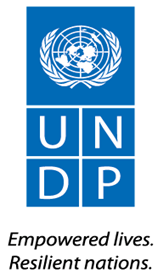 INVITATION TO BIDDrilling and Equipping 447 Boreholes at Priority Health FacilitiesITB No.:	ITB-ZIM-GF-054-2020 Project:	Global Fund Country:	ZimbabweIssued on:	Section 1. Letter of InvitationThe United Nations Development Programme (UNDP) hereby invites you to submit a Bid to this Invitation to   Bid (ITB) for the above-referenced subject. Drilling and Equipping 447 Boreholes at Priority Health FacilitiesThis ITB includes the following documents and the General Terms and Conditions of Contract which is inserted in the Bid Data Sheet:	Section 1: This Letter of InvitationSection 2: Instruction to Bidders Section 3: Bid Data Sheet (BDS)	Section 4: Evaluation CriteriaSection 5: Schedule of Requirements and Technical SpecificationsSection 6: Returnable Bidding Forms Form A: Bid Submission FormForm B: Bidder Information FormForm C: Joint Venture/Consortium/Association Information FormForm D: Qualification Form Form E: Format of Technical Bid Form F: Price ScheduleForm G: Form of Bid SecurityIf you are interested in submitting a Bid in response to this ITB, please prepare your Bid in accordance with the requirements and procedure as set out in this ITB and submit it by the Deadline for Submission of Bids set out in Bid Data Sheet. Please acknowledge receipt of this ITB by utilizing the “Accept Invitation” function in eTendering system, where applicable. This will enable you to receive amendments or updates to the ITB. Should you require further clarifications, kindly communicate with the contact person/s identified in the attached Data Sheet as the focal point for queries on this ITB.  UNDP looks forward to receiving your Bid and thank you in advance for your interest in UNDP procurement opportunities.  Issued by 						Approved by:____________________________				____________________________	Section 2. Instruction to BiddersSection 3. Bid Data SheetThe following data for the goods and/or services to be procured shall complement, supplement, or amend the provisions in the Invitation to Bid In the case of a conflict between the Instructions to Bidders, the Bid Data Sheet, and other annexes or references attached to the Bid Data Sheet, the provisions in the Bid Data Sheet shall prevail.Section 4. Evaluation CriteriaPreliminary Examination Criteria Bids will be examined to determine whether they are complete and submitted in accordance with ITB requirements as per below criteria on a Yes/No basis:Latest Business Registration Certificate;Latest Internal Revenue Certificate / Tax Clearance;Written Self-Declaration of not being included in the UN Security Council 1267/1989 list, UN Procurement Division List or other UN Ineligibility List;Minimum Bid documents providedAppropriate signaturesPower of AttorneyMinimum Bid documents providedBid ValidityRegistration with relevant local authoritiesMinimum Eligibility and Qualification Criteria Eligibility and Qualification will be evaluated on a Pass/Fail basis. If the Bid is submitted as a Joint Venture/Consortium/Association, each member should meet the minimum criteria, unless otherwise specified. Section 5a: Schedule of Requirements and Technical Specifications/Bill of QuantitiesFor sites with average Drilling Depth of 60For sites with average Drilling Depth of 90SCOPE OF WORK Drilling and Equipping 447 Boreholes at Priority Health FacilitiesBACKGROUND In Zimbabwe, the Zimbabwe National Water Agency (ZINWA) is responsible for providing clean and safe water to all health facilities. Due to economic challenges facing the country, the ZINWA water supply has become unreliable with the water infrastructure at some health facilities falling into disrepair. Resultantly, most health facilities in the country lacks sustainable source of clean water and thus affecting quality of health service delivery. In view of the deteriorated water infrastructure at health facilities and the need to cope with the increased demand for services in the advent of COVID-19, The Global Fund has provided support for the drilling and equipping of 447 boreholes at priority health facilities across the 10 provinces of Zimbabwe as part of efforts to strengthen health system in Zimbabwe and improve health service delivery to the surrounding communities. The Global Fund’s support is through the Ministry of Health and Child Care (MoHCC) and is aimed at strengthening the health systems in Zimbabwe. The UNDP Zimbabwe Country Office is the Principal Recipient (PR) for the HIV grant (2018-2020).Within this context, UNDP seeks the engagement of the services of reputable and experienced professional engineering entities (contractors) for the drilling and equipping of 447 boreholes.PROJECT AREA The project will cover 447 priority health facilities across the 10 provinces in Zimbabwe. PROJECT BENEFICIARIES The Government and people of Zimbabwe across the 10 provinces.OBJECTIVES OF THE PROJECTThe objective of the project is to support the drilling and equipping of 447 boreholes to help improve the availability of clean and reliable water at priority health facilities.EVISAGED OUTCOMES OF THE PROJECTIn the advent of COVID-19, the envisaged outcome is to assist the Government and people of Zimbabwe with clean and reliable water at priority health facilities. Clean and reliable water is key to efforts to prevent the spread of the COVID-19 and any negative impact on The Global Fund supported programs. In addition, the laboratory systems require clean and reliable water. The provision of solar powered boreholes will contribute to resilient health systems strengthening.  The drilling of the boreholes will include the entire necessary infrastructure (civil works, electrical works and mechanical works) that provide operational efficiency and ensure sustainability with all required safety requirements. WORKS TO BE PROVIDED BY THE CONTRACTOR 1.1.1 	Nature of Contract This contract includes supply, delivery, installation, testing and commissioning of civil, electrical, mechanical, etc., materials and equipment and appropriate training for the "Works" detailed in this Scope of Works, the attached Technical Specifications and Price Schedule/Bill of Quantities. 1.1.2 	Description of Works A total of 447 boreholes will be drilled to a depth of ± 60 metres at the priority health facilities in various districts across the 10 provinces of Zimbabwe.  The list of the prioritized health facilities is attached here for reference.The work includes borehole siting and report using the Electrical Resistivity Method, site clearance and preparation, drilling from 0 to 40 metres using 140mm Class 9 casing and then drilling from 40 to 60 metres including taking of samples. Part of the fittings include a 1Hp Sterling submersible pump, a pressure tank with a control box and associated electric wiring, a tank stand and a 5,000 litre WATER storage tank complete with all pipes, valves and connections. After drilling a capacity test will be conducted and a report will be produced, followed by a borehole cap, a slab and a borehole cover complete with a waterproof padlock. The site will be cleaned up after drilling, installation and testing. The percussion drilling method will be used, and the actual depth will depend on geological formation, water table and yield. All materials will be approved by the UNDP Engineer. Both the siting report and the capacity report will be submitted to the Engineer.The works including supply, install all the required materials and equipment, testing & commissioning and training of all related equipment and as detailed in the Price Schedule/Bills of Quantities and Technical Specifications and all other ancillary work required to complete the entire scope of works completely and in accordance with the instructions of the UNDP Engineer. The Works includes provision of required manpower, machinery and materials for the works as described hereunder and under the Technical Specifications, Price Schedule/Bills of Quantities and Drawings. 1.1.3 	Transportation of Materials Transportation of materials shall be contractor’s responsibility. 1.1.4 	Test and Commissioning The scope of work includes testing and commissioning of all the equipment installed by the contractor. CONTRACT DURATION All works shall be completed within three (3) calendar months of contract award. MATERIALS TO BE PROVIDED 1.1.5 	Materials to be provided by the Contractor The contractor shall be required to provide all equipment and materials as listed under the Bills of Quantities and Specifications” in accordance with the specifications provided to achieve the scope of work completely and in accordance with the instructions of the supervision engineer. 1.1.6 	Materials to be provided by UNDP No materials will be supplied by UNDP.  FACILITIES TO BE PROVIDED 1.1.7 	Facilities Provided by UNDP No site facilities shall be provided by UNDP. 1.1.8 	Facilities Provided by the Contractor All required facilities for proper development of all phases of the project shall be the contractor’s own responsibility. Unless otherwise explicitly called upon, any facilities shall be deemed included and/or surcharged in/to the contractor’s price. SECURITY AT WORK It is the contractor’s responsibility to secure the Works against vandalism and interference during construction all the time till handing over the works officially. GENERAL RESPONSEBILITIES / REQUIREMENTS The Services shall also include some duties normally performed by UNDP field staff, which includes the establishment and maintenance of contacts with counterparts and other stakeholders. These shall include, yet not be limited to, liaising and maintaining strong working relations with all stakeholders and obtain all required letters, approvals, documentation…etc. 1.1.9 	Reporting One of UNDP’s management tools is through comprehensive progress reports supported by photographs, videos and similar materials from its implementation partners. The same also applies for illustrating project impacts. 1.1.10 Contents of Report During implementation, the contractor shall provide UNDP with daily, weekly and monthly progress reports including yet not limited to: Meetings held with counterparts, contractors...etc. Progress reporting, delays...etc. Staff employed by contractor, sub-contractors, counterparts. Financial status, predicted cash flow, expected variations. Technical Issues. However, UNDP will supply the contractor with the format of the progress report.  1.1.11 Photography & Video Material The contractor shall provide adequate photographs and video materials as an integral part of any submitted report with the purpose of illustrating progress, impact, elements requiring attention and so forth. Photographs and videos shall also be captured and submitted as frequent as requested by UNDP. While in certain instances the photographs/videos shall be required to portray the status of technical elements, which necessitates that these be of technical nature portraying an engineering view of the photographed element (i.e. defective bearing, leaking pipeline, broken cable, defective concrete, etc.), in other instances the photographs/videos are rather required for general illustrative purposes and should convey a general inclusive overview for non-engineering purposes. It should be noted that these should have an artistic essence to them. The contractor is alerted to the requirements for non-engineering purposes photography/videos, which are required to achieve several purposes including yet not limited to: Conveying the overall extent and magnitude of the intervention. Conveying the overall intervention nature. Conveying a broad overview of the overall intervention. Conveying the pre-intervention conditions (i.e. impact of not having the intervention in place such as streets flooded with wastewater, child without access to water and the like). Conveying the post-intervention conditions (i.e. impact of having the intervention in place such as dry and clean streets, child with access to water and the like), which are generally used to assess the intervention impact. Although many professionals have adequate capacity to capture photographs and videos, the contractor shall ensure a professional photographer/cameraman is appointed for this particular purpose that has adequate capacity to capture technical and non-technical photographs with the required artistic essence. Photographs and videos must be accompanied by basic caption information linked to each image file name identifying the date, location, subject and (if relevant) UNDP activity. The name and contact of the staff photographer should also be provided for follow-up queries. The contractors cost shall be deemed included and/or surcharged in/to the rates for each activity. 1.1.12 Close Out Report Upon completion of all activities of the project the contractor shall submit a collective Close-Out Report which reflects all aspects encountered during implementation inclusive of all original documentation, photographs…etc. The report shall first be submitted in a draft form to UNDP. The contractor shall do a report presentation during which UNDP shall present and discuss their comments and remarks. The report shall then be presented in its final form following incorporation of all UNDP comments and remarks. The contractor shall, at least, submit two (2) hard copies and (1) soft copy to UNDP. 1.1.13 Language of Communication The language of communication shall be English 1.1.14 Project Specific Support Services The support services may include fees for payments settled by the contractor on behalf of UNDP for the ongoing activities under the contract. Such as, but not limited to, payments for placing advertisements, printing services, renting site equipment, technical team resources support and so forth. The payment shall be settled based on clear instructions from UNDP after at least three quotations are collected and submitted by the contractor to UNDP and the lowest responsive quoted price is approved by UNDP. UNDP, upon the requirement, shall instruct the contractor to perform the above-mentioned services by collecting a minimum of three simple quotations for each type of services. DRAWINGS The attached drawings are to be read together with the Scope of Works, Technical Specifications and the Price Schedule/Bills of Quantities. GENERAL REQUIREMENTS SITE OFFICES Within one (1) week of the “Commencement Date”, the contractor shall establish a temporary site office which shall include offices for UNDP's as per the description (but not limited to) in clause 23 (Preliminary and General Works). SERVICES The Contractor shall be responsible for the provision of services such as electricity, water, sewerage, telecommunications and roads and other facilities required to execute works. SAMPLES, TESTING, INSPECTION & WELDING Cost of all samples and all laboratory testing in accordance with the instructions of the supervision engineer shall be borne by the Contractor and deemed to be included in the Contract price. All welding works must be inspected by the UNDP/Supervision engineer and all required tests must be applied according to the latest Zimbabwean and international standards. All welding works must be done by certified welders whom have certificates in welding as per the international standards. CONCRETE The contractor must supply ready mix concrete for all types of concrete works to achieve the scope of work without any additional cost and as per the instructions of the supervision engineer. WORKING PRACTICES The contractor shall always comply with the restrictions and conditions stipulated by the responsible authorities. Before any work is undertaken, the contractor shall give due notice to the engineer and all utilities where services may conflict with the works. The contractor shall provide and erect work signs, bollards, lighting, safety barriers, and such like where necessary or required to ensure safety of the public and workers. All care shall be taken to minimize damage to property in the execution of these works, by means of route planning, design, and prior consultation with owners, occupiers, and responsible authorities. It shall be the contractor's responsibility to make good any damage, which is caused, to lands, crops, trees, walls, fences, gates, drains, pipelines, buildings, roads, or other property, caused directly or indirectly by the execution of the works. HEALTH, SAFETY & ENVIROMENTAL (HS&E) REQUIREMENTS 1.1.15 General The Contractor throughout the execution and completion of the works shall fully comply with international recognized safety regulations specified under the Technical Specifications i.e.:  Take care for the safety of all persons engaged at site works, Use reasonable efforts to keep the site and works clear of unnecessary obstruction to avoid danger to these persons, Provide and maintain electrical materials, diesel generators, guarding and watching of the works until completion and taking over of the works, Take all reasonable steps to protect the environment on and off site and to avoid damage or nuisance to persons or to property of the public or others resulting from pollution, noise or other cause arising because of his method of operation. Provide to all site workers personal protective equipment, safety clothes, equipment, materials, etc., to perform ongoing activity such as portable earths, safety helmets, working and insulated gloves and safety shoes. Adhere to any health and safety regulations as may be announced by the Government of ZimbabweSITE SURVEY Bidders shall be deemed to have inspected and examined the site and its surroundings, and to have satisfied themselves with site conditions before submitting the Bid. SITE PREPARATION The Contractor shall be responsible for all site preparation works. MEASUREMENT OF QUANTITIES 	UNDP reserves right to increase, decrease quantities or cancel any items in the bill of quantities as per actual requirements. Bidders shall familiarize themselves with the conditions on site and actual quantities required as the prices submitted in the bid shall be inclusive of everything required for successful completion of the project. TRANSPORTATION OF MATERIALS The Contractor shall be responsible for transport of all equipment to the site including loading, off-loading, etc. and all costs and expenses involved in transport from the warehouse storage works to the sites. The Contractor's responsibility shall also include the construction of an adequate access way, if necessary, for construction and delivery of plant from the public highway to each site. The Contractor shall ensure that damage to any public or private roads or footpaths used by any vehicles or plant proceeding to or from the site kept to a minimum and shall be responsible for the cost of all repairs necessary to restore such roads or footpaths at least to the condition previously obtaining. REDUNDANT EQUIPMENT Redundant equipment as identified by the UNDP Engineer shall be carefully removed and delivered to the warehouse as indicated by the UNDP Engineer. The contractor shall keep inventory of the quantities and obtain signature of acceptance from the applicable authority. PROGRAMME FOR THE WORKS The Contractor shall within one (1) week of the “Commencement Date” submit a time-scaled linked bar chart in “Microsoft Projects” for approval by the UNDP. The program shall identify all key activities required to complete the works, show intermediate milestones for the purpose of assessing progress on the works and the proposed timing for all Contract deliverable’s including documentation. This program shall be maintained by the Contractor throughout the project and shall only be varied with the approval of the UNDP Engineer. STANDARDIZATION OF CONSTRUCTION WORKS The works shall be of similar construction to those existing, in order to aid standardization and simplify stock holding and material rationalization. All or part of such works and variations to this specification may be required due to project requirements and the following shall, therefore, be governed by the project requirements as described hereafter. STANDARDS The equipment and works shall be designed and executed in accordance with specified requirements and in accordance with the latest versions of the standards given in the specifications or other recognized engineering standards and codes of practice approved by the UNDP. The Contractor shall investigate the existence of any regulations and local by-laws governing the proposed works and shall fully comply with relevant requirements therein. The following quality and shipping standards should be complied with in design, manufacture, and testing for all equipment and materials supplied by the contractor. CONSTRUCTION AND MANUFACTURING STANDARDS All works, activities, equipment and materials of any type shall be strictly in accordance with the latest technical standards & specifications of the following which serialized according to the following priorities: All materials, equipment, construction activities and all works of any type to be implemented under this contract shall fully comply with the “Technical Standards & Technical Specifications” mentioned in the Technical Specifications Drawings, and the Bill of Quantities. All materials, equipment, construction activities and all works of any type to be implemented under this contract shall fully comply with the latest “Technical Standards & Technical Specifications” published by Government of Zimbabwe and applied in Zimbabwe American Standards. UNDP General Technical Specifications for Building Construction Works”. (Copy is available upon request). British Standard (BS), European Standards (EN) and American Society for Testing and Materials (ASTM). International Electro technical Commission (IEC). Standards (ANSI), Electromagnetic Compatibility (EMC), Deutsches Institute fur Normay (DIN). QUALITY STANDARDS ISO 9000: Quality Assurance ISO 9001: Quality Systems - Model for quality assurance in design, development, production and servicing. ISO 9002: Quality Systems - Model for quality assurance in production, installation and servicing. ISO 9004: Quality Management and Quality System Elements. SHIPPING STANDARDS CFR 49: Code of Federal Regulations - Title 49 Part 100 - Part 185 IATA: International Air Transport Association. IMFC: International Motor Freight Code. IMO: International Maritime Organization, regulations. CONTRACT MANAGEMENT 1.1.16 The Engineer The Contractor shall comply with all project instructions, management systems, and procedures, general and special requirements of the Engineer when carrying out implementation works. 1.1.17 Method Statement Prior to the commencement of the contract, the Contractor shall provide a detailed methodology statement. This shall include full details of both type and quantity of all the plant and equipment he proposes to use and a work program, clearly showing the timing and sequence of all activities. 1.1.18 Records The Contractor shall keep at the site accurate and detailed electrical drawings of the work, including a record of times, dates for his site activities, and shall provide the Engineer with copies of these records. At the conclusion of the Project, the Contractor shall supply reproducible copies of all drawings, showing full details of the works implemented. 1.1.19 Supervision The Contractor shall employ at the works at adequate number of engineers and staff during the construction stage to supervise all stages of the work as appropriate. QUALITY ASSURANCE REQUIREMENTS 1.1.20 Quality Plan The Contractor shall prepare a job specific Quality Plan for all work performed under the Contract. This Plan shall include, but not be limited to, the following Contract information and quality system elements: Identify the senior personnel responsible for execution of work and quality for the Contract. Include an organizational chart. Name of HS&E Representative  Name of the Quality Management Representative. Contract Program. Contract procedures, test certificates and manuals. Inspection and Testing including all proposed inspections and testing (ITP's)  Inspection, measuring and test equipment. Control of non-conforming product including all applicable records (NCR). Handling, storage, packaging and delivery plan. Quality records. Should the Contractor fail to execute the work in accordance with the approved Quality Plan, the Contractor shall be deemed to be in default. 1.1.21 Submission of HS&E and Quality Plans The HS&E and Quality Plans shall be submitted to the Engineer for approval within one (1) week of the Commencement Date” and shall contain the approval signature of a person at a suitable level in the Contractor’s organization. Inspection and Test Plans are required to be submitted for approval. In addition, the engineer will nominate those plans or other documentation referenced in the Quality Plan, that are to be submitted for approval before that portion of the work is commenced. When changes to the HS&E and Quality Plans are proposed, they shall be submitted to the Engineer for review and acceptance before they are implemented. 1.1.22 Audits & Quality System The Engineer may conduct audits daily to determine that work is carried out in accordance with the HS&E and Quality Plans. TESTING UPON COMPLETION Prior to taking over of the Works or any section of the Works or to putting any portion of the Works into service, the Contractor shall carry out Tests Upon Completion in accordance with the provisions of the Specification. The tests shall be carried out in the presence of the Engineer and to his satisfaction. The Contractor shall be responsible for the measurement, recording and reporting of Tests on Completion. As each item is completed, its completion shall be certified by the Contractor and countersigned by the Engineer. Three (3) copies of the certificates shall be submitted to the Engineer. The Contractor shall provide and bear the cost of competent test personnel, instrumentation and test rigs together with all auxiliary personnel, electric power and other services necessary for the completion of the tests. The Tests on Completion shall verify the correct functioning of individual parts of the Works and of systems involving more than one item of equipment. The tests shall include tests for dielectric withstand, insulation resistance, earth resistance, correct wiring and connections, correct functions and operating characteristics, and polarities. If the Engineer fails to appoint a time after having been requested to do so or to attend at the time and place duly appointed, the Contractor shall be entitled to proceed in the absence of the Engineer and such tests shall be deemed to have been made in the presence of the Engineer. If any portion of the Works fails to pass the Tests on Completion, then tests on the said portion shall, if required by the Engineer, be repeated within a reasonable time upon the same terms and conditions, save that all costs and losses incurred by the Engineer in consequence of such failure and/or by such repetition shall be borne by the Contractor. Proximate notification of each test or inspection shall be given to the Engineer on an approved form not later than 24 hours prior to the scheduled commencement of the particular test. Section 5b: Other Related Requirements Further to the Schedule of Requirements in the preceding Table, Bidders are requested to take note of the following additional requirements, conditions, and related services pertaining to the fulfillment of the requirements: [check the condition that applies to this ITB, delete the entire row if condition is not applicable to the goods being procured]Section 6: Returnable Bidding Forms / ChecklistThis form serves as a checklist for preparation of your Bid. Please complete the Returnable Bidding Forms in accordance with the instructions in the forms and return them as part of your Bid submission. No alteration to format of forms shall be permitted and no substitution shall be accepted.Before submitting your Bid, please ensure compliance with the Bid Submission instructions of the BDS 22.Technical Bid:Price Schedule:Form A: Bid Submission FormWe, the undersigned, offer to supply the goods and related services required for [Insert Title of goods and services] in accordance with your Invitation to Bid No. [Insert ITB Reference Number] and our Bid. We hereby submit our Bid, which includes this Technical Bid and Price Schedule.Our attached Price Schedule is for the sum of [Insert amount in words and figures and indicate currency]. We hereby declare that our firm, its affiliates or subsidiaries or employees, including any JV/Consortium /Association members or subcontractors or suppliers for any part of the contract:is not under procurement prohibition by the United Nations, including but not limited to prohibitions derived from the Compendium of United Nations Security Council Sanctions Lists;have not been suspended, debarred, sanctioned or otherwise identified as ineligible by any UN Organization or the World Bank Group or any other international Organization; have no conflict of interest in accordance with Instruction to Bidders Clause 4;do not employ, or anticipate employing, any person(s) who is, or has been a UN staff member within the last year, if said UN staff member has or had prior professional dealings with our firm in his/her capacity as UN staff member within the last three years of service with the UN (in accordance with UN post-employment restrictions published in ST/SGB/2006/15);have not declared bankruptcy, are not involved in bankruptcy or receivership proceedings, and there is no judgment or pending legal action against them that could impair their operations in the foreseeable future; undertake not to engage in proscribed practices, including but not limited to corruption, fraud, coercion, collusion, obstruction, or any other unethical practice, with the UN or any other party, and to conduct business in a manner that averts any financial, operational, reputational or other undue risk to the UN and we embrace the principles of the United Nations Supplier Code of Conduct and adhere to the principles of the United Nations Global Compact.We declare that all the information and statements made in this Bid are true and we accept that any misinterpretation or misrepresentation contained in this Bid may lead to our disqualification and/or sanctioning by the UNDP. We offer to supply the goods and related services in conformity with the Bidding documents, including the UNDP General Conditions of Contract and in accordance with the Schedule of Requirements and Technical Specifications.Our Bid shall be valid and remain binding upon us for the period specified in the Bid Data Sheet. We understand and recognize that you are not bound to accept any Bid you receive.I, the undersigned, certify that I am duly authorized by [Insert Name of Bidder] to sign this Bid and bind it should UNDP accept this Bid. Name: 	_____________________________________________________________Title: 	_____________________________________________________________Date:	_____________________________________________________________Signature: 	_____________________________________________________________[Stamp with official stamp of the Bidder]Form B: Bidder Information FormForm C: Joint Venture/Consortium/Association Information FormTo be completed and returned with your Bid if the Bid is submitted as a Joint Venture/Consortium/Association.We have attached a copy of the below referenced document signed by every partner, which details the likely legal structure of and the confirmation of joint and severable liability of the members of the said joint venture: Letter of intent to form a joint venture	OR 	 JV/Consortium/Association agreement We hereby confirm that if the contract is awarded, all parties of the Joint Venture/Consortium/Association shall be jointly and severally liable to UNDP for the fulfillment of the provisions of the Contract.Form D: Eligibility and Qualification FormIf JV/Consortium/Association, to be completed by each partner.History of Non- Performing ContractsLitigation History (including pending litigation)Previous Relevant Experience Please list only previous similar assignments successfully completed in the last 3 years. List only those assignments for which the Bidder was legally contracted or sub-contracted by the Client as a company or was one of the Consortium/JV partners. Assignments completed by the Bidder’s individual experts working privately or through other firms cannot be claimed as the relevant experience of the Bidder, or that of the Bidder’s partners or sub-consultants, but can be claimed by the Experts themselves in their CVs. The Bidder should be prepared to substantiate the claimed experience by presenting copies of relevant documents and references if so requested by UNDP.Bidders may also attach their own Project Data Sheets with more details for assignments above. Attached are the Statements of Satisfactory Performance from the Top 3 (three) Clients or more. Financial Standing Attached are copies of the audited financial statements (balance sheets, including all related notes, and income statements) for the years required above complying with the following condition:Must reflect the financial situation of the Bidder or party to a JV, and not sister or parent companies;Historic financial statements must be audited by a certified public accountant;Historic financial statements must correspond to accounting periods already completed and audited. No statements for partial periods shall be accepted.Form E: Format of Technical Bid The Bidder’s Bid should be organized to follow this format of the Technical Bid. Where the bidder is presented with a requirement or asked to use a specific approach, the bidder must not only state its acceptance, but also describe how it intends to comply with the requirements. Where a descriptive response is requested, failure to provide the same will be viewed as non-responsive. SECTION 1: Bidder’s qualification, capacity and expertiseGeneral organizational capability which is likely to affect implementation: management structure, financial stability and project financing capacity, project management controls, extent to which any work would be subcontracted (if so, provide details).Relevance of specialized knowledge and experience on similar engagements done in the region/country.Quality assurance procedures and risk mitigation measures.Organization’s commitment to sustainability.SECTION 2: Scope of Supply, Technical Specifications, and Related Services This section should demonstrate the Bidder’s responsiveness to the specification by identifying the specific components proposed, addressing the requirements, as specified, point by point; providing a detailed description of the essential performance characteristics proposed; and demonstrating how the proposed bid meets or exceeds the requirements/specifications. All important aspects should be addressed in sufficient detail.A detailed description of how the Bidder will deliver the required goods and services, keeping in mind the appropriateness to local conditions and project environment. Details how the different service elements shall be organized, controlled and delivered.Explain whether any work would be subcontracted, to whom, how much percentage of the requirements, the rationale for such, and the roles of the proposed sub-contractors and how everyone will function as a team. The bid shall also include details of the Bidder’s internal technical and quality assurance review mechanisms. Implementation plan including a Gantt Chart or Project Schedule indicating the detailed sequence of activities that will be undertaken and their corresponding timing. Demonstrate how you plan to integrate sustainability measures in the execution of the contract.SECTION 3: Management Structure and Key PersonnelDescribe the overall management approach toward planning and implementing the project. Include an organization chart for the management of the project describing the relationship of key positions and designations. Provide a spreadsheet to show the activities of each personnel and the time allocated for his/her involvement. Provide CVs for key personnel that will be provided to support the implementation of this project using the format below. CVs should demonstrate qualifications in areas relevant to the scope of goods and/or services. Format for CV of Proposed Key PersonnelI, the undersigned, certify that to the best of my knowledge and belief, the data provided above correctly describes my qualifications, my experiences, and other relevant information about myself.________________________________________	___________________Signature of Personnel						     Date (Day/Month/Year)FORM F: Price Schedule FormBidders are required to fill the Bill of Quantities for each Lot they intend to present and offer for; using the format provided.The Bill of Quantities must list costs and prices for all the quantities and works requested.N.B. Incomplete Bill of Quantities will be disregarded.Currency of the Bid: USDPrice Schedule LOT 1: LOT 2: LOT 3: LOT 4: LOT 5: SUMMARY OF 05 LOTS: Name of Bidder: 		________________________________________________Authorised signature: 		________________________________________________Name of authorised signatory:	________________________________________________Functional Title:			________________________________________________ FORM G: Form of Bid Security Bid Security must be issued using the official letterhead of the Issuing Bank. Except for indicated fields, no changes may be made on this template.To:	UNDPWHEREAS [Name and address of Bidder] (hereinafter called “the Bidder”) has submitted a Bid to UNDP dated  To execute goods and/or services [Insert Title of Goods and/or Services] (hereinafter called “the Bid”):AND WHEREAS it has been stipulated by you that the Bidder shall furnish you with a Bank Guarantee by a recognized bank for the sum specified therein as security if the Bidder:Fails to sign the Contract after UNDP has awarded it; Withdraws its Bid after the date of the opening of the Bids;Fails to comply with UNDP’s variation of requirement, as per ITB instructions; orFails to furnish Performance Security, insurances, or other documents that UNDP may require as a condition to rendering the contract effective.AND WHEREAS we have agreed to give the Bidder such Bank Guarantee:NOW THEREFORE we hereby affirm that we are the Guarantor and responsible to you, on behalf of the Bidder, up to a total of  such sum being payable in the types and proportions of currencies in which the Price Bid is payable, and we undertake to pay you, upon your first written demand and without cavil or argument, any sum or sums within the limits of  without your needing to prove or to show grounds or reasons for your demand for the sum specified therein.This guarantee shall be valid up to 30 days after the final date of validity of bids. SIGNATURE AND SEAL OF THE GUARANTOR BANKSignature: 	_____________________________________________________________Name: 	_____________________________________________________________Title: 	_____________________________________________________________Date:	_____________________________________________________________Name of Bank __________________________________________________________Address ________________________________________________________________[Stamp with official stamp of the Bank] ANNEX 1: LIST OF SITES Annex 2: The depth provision is provided by site.Annex 3: Hydrogeological mapsName: Preston HwenaTitle: PSM AssociateDate: Name: Madelena MonojaTitle: Deputy Resident Representative - ProgramsDate: GENERAL PROVISIONSGENERAL PROVISIONSIntroductionBidders shall adhere to all the requirements of this ITB, including any amendments made in writing by UNDP. This ITB is conducted in accordance with the UNDP Programme and Operations Policies and Procedures (POPP) on Contracts and Procurement which can be accessed at https://popp.undp.org/SitePages/POPPBSUnit.aspx?TermID=254a9f96-b883-476a-8ef8-e81f93a2b38d Any Bid submitted will be regarded as an offer by the Bidder and does not constitute or imply the acceptance of the Bid by UNDP. UNDP is under no obligation to award a contract to any Bidder as a result of this ITB. UNDP reserves the right to cancel the procurement process at any stage without any liability of any kind for UNDP, upon notice to the bidders or publication of cancellation notice on UNDP website. As part of the bid, it is desired that the Bidder registers at the United Nations Global Marketplace (UNGM) website (www.ungm.org). The Bidder may still submit a bid even if not registered with the UNGM. However, if the Bidder is selected for contract award, the Bidder must register on the UNGM prior to contract signature.Fraud & Corruption, 
Gifts and HospitalityUNDP strictly enforces a policy of zero tolerance on proscribed practices, including fraud, corruption, collusion, unethical or unprofessional practices, and obstruction of UNDP vendors and requires all bidders/vendors observe the highest standard of ethics during the procurement process and contract implementation. UNDP’s Anti-Fraud Policy can be found at http://www.undp.org/content/undp/en/home/operations/accountability/audit/office_of_audit_andinvestigation.html#antiBidders/vendors shall not offer gifts or hospitality of any kind to UNDP staff members including recreational trips to sporting or cultural events, theme parks or offers of holidays, transportation, or invitations to extravagant lunches or dinners. In pursuance of this policy, UNDP: (a) Shall reject a bid if it determines that the selected bidder has engaged in any corrupt or fraudulent practices in competing for the contract in question;
(b) Shall declare a vendor ineligible, either indefinitely or for a stated period, to be awarded a contract if at any time it determines that the vendor has engaged in any corrupt or fraudulent practices in competing for, or in executing a UNDP contract.All Bidders must adhere to the UN Supplier Code of Conduct, which may be found at http://www.un.org/depts/ptd/pdf/conduct_english.pdfEligibilityA vendor should not be suspended, debarred, or otherwise identified as ineligible by any UN Organization or the World Bank Group or any other international Organization. Vendors are therefore required to disclose to UNDP whether they are subject to any sanction or temporary suspension imposed by these organizations. It is the Bidder’s responsibility to ensure that its employees, joint venture members, sub-contractors, service providers, suppliers and/or their employees meet the eligibility requirements as established by UNDP. Conflict of InterestsBidders must strictly avoid conflicts with other assignments or their own interests, and act without consideration for future work. Bidders found to have a conflict of interest shall be disqualified. Without limitation on the generality of the above, Bidders, and any of their affiliates, shall be considered to have a conflict of interest with one or more parties in this solicitation process, if they: Are or have been associated in the past, with a firm or any of its affiliates which have been engaged by UNDP to provide services for the preparation of the design, specifications, Terms of Reference, cost analysis/estimation, and other documents to be used for the procurement of the goods and services in this selection process; Were involved in the preparation and/or design of the programme/project related to the goods and/or services requested under this ITB; orAre found to be in conflict for any other reason, as may be established by, or at the discretion of UNDP. In the event of any uncertainty in the interpretation of a potential conflict of interest, Bidders must disclose to UNDP, and seek UNDP’s confirmation on whether or not such conflict exists. Similarly, the Bidders must disclose in their Bid their knowledge of the following:If the owners, part-owners, officers, directors, controlling shareholders, of the bidding entity or key personnel who are family members of UNDP staff involved in the procurement functions and/or the Government of the country or any Implementing Partner receiving goods and/or services under this ITB; andAll other circumstances that could potentially lead to actual or perceived conflict of interest, collusion or unfair competition practices. Failure to disclose such an information may result in the rejection of the Bid or Bids affected by the non-disclosure.The eligibility of Bidders that are wholly or partly owned by the Government shall be subject to UNDP’s further evaluation and review of various factors such as being registered, operated and managed as an independent business entity, the extent of Government ownership/share, receipt of subsidies, mandate and access to information in relation to this ITB, among others. Conditions that may lead to undue advantage against other Bidders may result in the eventual rejection of the Bid. PREPARATION OF BIDSPREPARATION OF BIDSGeneral ConsiderationsIn preparing the Bid, the Bidder is expected to examine the ITB in detail. Material deficiencies in providing the information requested in the ITB may result in rejection of the Bid.The Bidder will not be permitted to take advantage of any errors or omissions in the ITB. Should such errors or omissions be discovered, the Bidder must notify the UNDP accordingly.Cost of Preparation of BidThe Bidder shall bear all costs related to the preparation and/or submission of the Bid, regardless of whether its Bid is selected or not. UNDP shall not be responsible or liable for those costs, regardless of the conduct or outcome of the procurement process.Language The Bid, as well as any and all related correspondence exchanged by the Bidder and UNDP, shall be written in the language (s) specified in the BDS. Documents Comprising the BidThe Bid shall comprise of the following documents and related forms which details are provided in the BDS:Documents Establishing the Eligibility and Qualifications of the Bidder;Technical Bid;Price Schedule;Bid Security, if required by BDS;Any attachments and/or appendices to the Bid.Documents Establishing the Eligibility and Qualifications of the BidderThe Bidder shall furnish documentary evidence of its status as an eligible and qualified vendor, using the Forms provided under Section 6 and providing documents required in those forms. In order to award a contract to a Bidder, its qualifications must be documented to UNDP’s satisfaction. Technical Bid Format and ContentThe Bidder is required to submit a Technical Bid using the Standard Forms and templates provided in Section 6 of the ITB.Samples of items, when required as per Section 5, shall be provided within the time specified and unless otherwise specified by the Purchaser, at no expense to the UNDP. If not destroyed by testing, samples will be returned at Bidder’s request and expense, unless otherwise specified.When applicable and required as per Section 5, the Bidder shall describe the necessary training programme available for the maintenance and operation of the equipment offered as well as the cost to the UNDP. Unless otherwise specified, such training as well as training materials shall be provided in the language of the Bid as specified in the BDS.When applicable and required as per Section 5, the Bidder shall certify the availability of spare parts for a period of at least five (5) years from date of delivery, or as otherwise specified in this ITB.Price ScheduleThe Price Schedule shall be prepared using the Form provided in Section 6 of the ITB and taking into consideration the requirements in the ITB.Any requirement described in the Technical Bid but not priced in the Price Schedule, shall be assumed to be included in the prices of other activities or items, as well as in the final total price.Bid SecurityA Bid Security, if required by BDS, shall be provided in the amount and form indicated in the BDS. The Bid Security shall be valid for a minimum of thirty (30) days after the final date of validity of the Bid. The Bid Security shall be included along with the Bid. If Bid Security is required by the ITB but is not found in the Bid, the offer shall be rejected.If the Bid Security amount or its validity period is found to be less than what is required by UNDP, UNDP shall reject the Bid. In the event an electronic submission is allowed in the BDS, Bidders shall include a copy of the Bid Security in their bid and the original of the Bid Security must be sent via courier or hand delivery as per the instructions in BDS.The Bid Security may be forfeited by UNDP, and the Bid rejected, in the event of any, or combination, of the following conditions: If the Bidder withdraws its offer during the period of the Bid Validity specified in the BDS, or;In the event the successful Bidder fails:to sign the Contract after UNDP has issued an award; orto furnish the Performance Security, insurances, or other documents that UNDP may require as a condition precedent to the effectivity of the contract that may be awarded to the Bidder.CurrenciesAll prices shall be quoted in the currency or currencies indicated in the BDS. Where Bids are quoted in different currencies, for the purposes of comparison of all Bids: UNDP will convert the currency quoted in the Bid into the UNDP preferred currency, in accordance with the prevailing UN operational rate of exchange on the last day of submission of Bids; andIn the event that UNDP selects a Bid for award that is quoted in a currency different from the preferred currency in the BDS, UNDP shall reserve the right to award the contract in the currency of UNDP’s preference, using the conversion method specified above.Joint Venture, Consortium or AssociationIf the Bidder is a group of legal entities that will form or have formed a Joint Venture (JV), Consortium or Association for the Bid, they shall confirm in their Bid that : (i) they have designated one party to act as a lead entity, duly vested with authority to legally bind the members of the JV, Consortium or Association jointly and severally, which shall be evidenced by a duly notarized Agreement among the legal entities, and submitted with the Bid; and (ii) if they are awarded the contract, the contract shall be entered into, by and between UNDP and the designated lead entity, who shall be acting for and on behalf of all the member entities comprising the joint venture. After the Deadline for Submission of Bid, the lead entity identified to represent the JV, Consortium or Association shall not be altered without the prior written consent of UNDP.  The lead entity and the member entities of the JV, Consortium or Association shall abide by the provisions of Clause 9 herein in respect of submitting only one Bid. The description of the organization of the JV, Consortium or Association must clearly define the expected role of each of the entities in the joint venture in delivering the requirements of the ITB, both in the Bid and the JV, Consortium or Association Agreement. All entities that comprise the JV, Consortium or Association shall be subject to the eligibility and qualification assessment by UNDP.A JV, Consortium or Association in presenting its track record and experience should clearly differentiate between:Those that were undertaken together by the JV, Consortium or Association; and Those that were undertaken by the individual entities of the JV, Consortium or Association.Previous contracts completed by individual experts working privately but who are permanently or were temporarily associated with any of the member firms cannot be claimed as the experience of the JV, Consortium or Association or those of its members, but should only be claimed by the individual experts themselves in their presentation of their individual credentialsJV, Consortium or Associations are encouraged for high value, multi-sectoral requirements when the spectrum of expertise and resources required may not be available within one firm. Only One BidThe Bidder (including the individual members of any Joint Venture) shall submit only one Bid, either in its own name or as part of a Joint Venture. Bids submitted by two (2) or more Bidders shall all be rejected if they are found to have any of the following:they have at least one controlling partner, director or shareholder in common; orany one of them receive or have received any direct or indirect subsidy from the other/s; orthey have the same legal representative for purposes of this ITB; orthey have a relationship with each other, directly or through common third parties, that puts them in a position to have access to information about, or influence on the Bid of another Bidder regarding this ITB process; they are subcontractors to each other’s Bid, or a subcontractor to one Bid also submits another Bid under its name as lead Bidder; or some key personnel proposed to be in the team of one Bidder participates in more than one Bid received for this ITB process. This condition relating to the personnel, does not apply to subcontractors being included in more than one Bid.Bid Validity PeriodBids shall remain valid for the period specified in the BDS, commencing on the Deadline for Submission of Bids. A Bid valid for a shorter period may be rejected by UNDP and rendered non-responsive. During the Bid validity period, the Bidder shall maintain its original Bid without any change, including the availability of the Key Personnel, the proposed rates and the total price.Extension of Bid Validity PeriodIn exceptional circumstances, prior to the expiration of the Bid validity period, UNDP may request Bidders to extend the period of validity of their Bids. The request and the responses shall be made in writing, and shall be considered integral to the Bid. If the Bidder agrees to extend the validity of its Bid, it shall be done without any change to the original Bid.The Bidder has the right to refuse to extend the validity of its Bid, in which case, the Bid shall not be further evaluated.Clarification of Bid (from the Bidders)Bidders may request clarifications on any of the ITB documents no later than the date indicated in the BDS. Any request for clarification must be sent in writing in the manner indicated in the BDS. If inquiries are sent other than specified channel, even if they are sent to a UNDP staff member, UNDP shall have no obligation to respond or confirm that the query was officially received. UNDP will provide the responses to clarifications through the method specified in the BDS.UNDP shall endeavour to provide responses to clarifications in an expeditious manner, but any delay in such response shall not cause an obligation on the part of UNDP to extend the submission date of the Bids, unless UNDP deems that such an extension is justified and necessary. Amendment of BidsAt any time prior to the deadline of Bid submission, UNDP may for any reason, such as in response to a clarification requested by a Bidder, modify the ITB in the form of an amendment to the ITB. Amendments will be made available to all prospective bidders.If the amendment is substantial, UNDP may extend the Deadline for submission of Bid to give the Bidders reasonable time to incorporate the amendment into their Bids. Alternative BidsUnless otherwise specified in the BDS, alternative Bids shall not be considered. If submission of alternative Bid is allowed by BDS, a Bidder may submit an alternative Bid, but only if it also submits a Bid conforming to the ITB requirements. Where the conditions for its acceptance are met, or justifications are clearly established, UNDP reserves the right to award a contract based on an alternative Bid. If multiple/alternative bids are being submitted, they must be clearly marked as “Main Bid” and “Alternative Bid”Pre-Bid ConferenceWhen appropriate, a pre-bid conference will be conducted at the date, time and location specified in the BDS. All Bidders are encouraged to attend. Non-attendance, however, shall not result in disqualification of an interested Bidder. Minutes of the Bidder’s conference will be disseminated on the procurement website and shared by email or on the e-Tendering platform as specified in the BDS. No verbal statement made during the conference shall modify the terms and conditions of the ITB, unless specifically incorporated in the Minutes of the Bidder’s Conference or issued/posted as an amendment to ITB.SUBMISSION AND OPENING OF BIDSSUBMISSION AND OPENING OF BIDSSubmission The Bidder shall submit a duly signed and complete Bid comprising the documents and forms in accordance with requirements in the BDS. The Price Schedule shall be submitted together with the Technical Bid. Bid can be delivered either personally, by courier, or by electronic method of transmission as specified in the BDS.The Bid shall be signed by the Bidder or person(s) duly authorized to commit the Bidder. The authorization shall be communicated through a document evidencing such authorization issued by the legal representative of the bidding entity, or a Power of Attorney, accompanying the Bid.  Bidders must be aware that the mere act of submission of a Bid, in and of itself, implies that the Bidder fully accepts the UNDP General Contract Terms and Conditions.Hard copy (manual) submissionHard copy (manual) submission by courier or hand delivery allowed or specified in the BDS shall be governed as follows:a) The signed Bid shall be marked “Original”, and its copies marked “Copy” as appropriate. The number of copies is indicated in the BDS. All copies shall be made from the signed original only. If there are discrepancies between the original and the copies, the original shall prevail.(b) The Technical Bid and Price Schedule must be sealed and submitted together in an envelope, which shall:Bear the name of the Bidder; Be addressed to UNDP as specified in the BDS; and Bear a warning not to open before the time and date for Bid opening as specified in the BDS. If the envelope with the Bid is not sealed and marked as required, UNDP shall assume no responsibility for the misplacement, loss, or premature opening of the Bid.Email and eTendering submissionsElectronic submission through email or eTendering, if allowed as specified in the BDS, shall be governed as follows:Electronic files that form part of the Bid must be in accordance with the format and requirements indicated in BDS;Documents which are required to be in original form (e.g. Bid Security, etc.) must be sent via courier or hand delivered as per the instructions in BDS.Detailed instructions on how to submit, modify or cancel a bid in the eTendering system are provided in the eTendering system Bidder User Guide and Instructional videos available on this link: http://www.undp.org/content/undp/en/home/operations/procurement/business/procurement-notices/resources/Deadline for Submission of Bids and Late BidsComplete Bids must be received by UNDP in the manner, and no later than the date and time, specified in the BDS. UNDP shall only recognise the actual date and time that the bid was received by UNDP UNDP shall not consider any Bid that is received after the deadline for the submission of Bids. Withdrawal, Substitution, and Modification of BidsA Bidder may withdraw, substitute or modify its Bid after it has been submitted at any time prior to the deadline for submission. Manual and Email submissions: A bidder may withdraw, substitute or modify its Bid by sending a written notice to UNDP, duly signed by an authorized representative, and shall include a copy of the authorization (or a Power of Attorney). The corresponding substitution or modification of the Bid, if any, must accompany the respective written notice. All notices must be submitted in the same manner as specified for submission of Bids, by clearly marking them as “WITHDRAWAL” “SUBSTITUTION,” or “MODIFICATION” eTendering: A Bidder may withdraw, substitute or modify its Bid by Cancelling, Editing, and re-submitting the Bid directly in the system. It is the responsibility of the Bidder to properly follow the system instructions, duly edit and submit a substitution or modification of the Bid as needed. Detailed instructions on how to cancel or modify a Bid directly in the system are provided in the Bidder User Guide and Instructional videos. Bids requested to be withdrawn shall be returned unopened to the Bidders (only for manual submissions), except if the bid is withdrawn after the bid has been opened.Bid Opening	UNDP will open the Bid in the presence of an ad-hoc committee formed by UNDP of at least two (2) members. The Bidders’ names, modifications, withdrawals, the condition of the envelope labels/seals, the number of folders/files and all other such other details as UNDP may consider appropriate, will be announced at the opening.  No Bid shall be rejected at the opening stage, except for late submissions, in which case, the Bid shall be returned unopened to the Bidders.  In the case of e-Tendering submission, bidders will receive an automatic notification once the Bid is opened. EVALUATION OF BIDSEVALUATION OF BIDSConfidentialityInformation relating to the examination, evaluation, and comparison of Bids, and the recommendation of contract award, shall not be disclosed to Bidders or any other persons not officially concerned with such process, even after publication of the contract award. Any effort by a Bidder or anyone on behalf of the Bidder to influence UNDP in the examination, evaluation and comparison of the Bids or contract award decisions may, at UNDP’s decision, result in the rejection of its Bid and may subsequently be subject to the application of prevailing UNDP’s vendor sanctions procedures.Evaluation of BidsUNDP will conduct the evaluation solely on the basis of the Bids received.Evaluation of Bids shall be undertaken in the following steps:Preliminary Examination including EligibilityArithmetical check and ranking of bidders who passed preliminary examination by price.  Qualification assessment (if pre-qualification was not done)Evaluation of Technical Bids Evaluation of prices Preliminary Examination UNDP shall examine the Bids to determine whether they are complete with respect to minimum documentary requirements, whether the documents have been properly signed, and whether the Bids are generally in order, among other indicators that may be used at this stage. UNDP reserves the right to reject any Bid at this stage. Evaluation of Eligibility and QualificationEligibility and Qualification of the Bidder will be evaluated against the Minimum Eligibility/Qualification requirements specified in the Section 4 (Evaluation Criteria).In general terms, vendors that meet the following criteria may be considered qualified:They are not included in the UN Security Council 1267/1989 Committee's list of terrorists and terrorist financiers, and in UNDP’s ineligible vendors’ list;They have a good financial standing and have access to adequate financial resources to perform the contract and all existing commercial commitments,They have the necessary similar experience, technical expertise, production capacity, quality certifications, quality assurance procedures and other resources applicable to the supply of goods and/or services required;They are able to comply fully with the UNDP General Terms and Conditions of Contract;They do not have a consistent history of court/arbitral award decisions against the Bidder; andThey have a record of timely and satisfactory performance with their clients.Evaluation of Technical Bid and prices The evaluation team shall review and evaluate the Technical Bids on the basis of their responsiveness to the Schedule of Requirements and Technical Specifications and other documentation provided, applying the procedure indicated in the BDS and other ITB documents. When necessary, and if stated in the BDS, UNDP may invite technically responsive bidders for a presentation related to their technical Bids. The conditions for the presentation shall be provided in the bid document where required.Due diligence UNDP reserves the right to undertake a due diligence exercise, aimed at determining to its satisfaction, the validity of the information provided by the Bidder. Such exercise shall be fully documented and may include, but need not be limited to, all or any combination of the following:Verification of accuracy, correctness and authenticity of information provided by the Bidder; Validation of extent of compliance to the ITB requirements and evaluation criteria based on what has so far been found by the evaluation team;Inquiry and reference checking with Government entities with jurisdiction on the Bidder, or with previous clients, or any other entity that may have done business with the Bidder; Inquiry and reference checking with previous clients on the performance on on-going or completed contracts, including physical inspections of previous works, as deemed necessary;Physical inspection of the Bidder’s offices, branches or other places where business transpires, with or without notice to the Bidder;Other means that UNDP may deem appropriate, at any stage within the selection process, prior to awarding the contract.Clarification of BidsTo assist in the examination, evaluation and comparison of Bids, UNDP may, at its discretion, request any Bidder for a clarification of its Bid. UNDP’s request for clarification and the response shall be in writing and no change in the prices or substance of the Bid shall be sought, offered, or permitted, except to provide clarification, and confirm the correction of any arithmetic errors discovered by UNDP in the evaluation of the Bids, in accordance with the ITB.Any unsolicited clarification submitted by a Bidder in respect to its Bid, which is not a response to a request by UNDP, shall not be considered during the review and evaluation of the Bids. Responsiveness of BidUNDP’s determination of a Bid’s responsiveness will be based on the contents of the bid itself. A substantially responsive Bid is one that conforms to all the terms, conditions, specifications and other requirements of the ITB without material deviation, reservation, or omission. If a bid is not substantially responsive, it shall be rejected by UNDP and may not subsequently be made responsive by the Bidder by correction of the material deviation, reservation, or omission.Nonconformities, Reparable Errors and OmissionsProvided that a Bid is substantially responsive, UNDP may waive any non-conformities or omissions in the Bid that, in the opinion of UNDP, do not constitute a material deviation.UNDP may request the Bidder to submit the necessary information or documentation, within a reasonable period, to rectify nonmaterial nonconformities or omissions in the Bid related to documentation requirements. Such omission shall not be related to any aspect of the price of the Bid. Failure of the Bidder to comply with the request may result in the rejection of its Bid.For the bids that have passed the preliminary examination, UNDP shall check and correct arithmetical errors as follows:if there is a discrepancy between the unit price and the line item total that is obtained by multiplying the unit price by the quantity, the unit price shall prevail and the line item total shall be corrected, unless in the opinion of UNDP there is an obvious misplacement of the decimal point in the unit price; in which case, the line item total as quoted shall govern and the unit price shall be corrected;if there is an error in a total corresponding to the addition or subtraction of subtotals, the subtotals shall prevail and the total shall be corrected; andif there is a discrepancy between words and figures, the amount in words shall prevail, unless the amount expressed in words is related to an arithmetic error, in which case the amount in figures shall prevail.If the Bidder does not accept the correction of errors made by UNDP, its Bid shall be rejected.AWARD OF CONTRACTAWARD OF CONTRACTRight to Accept, Reject, Any or All BidsUNDP reserves the right to accept or reject any bid, to render any or all of the bids as non-responsive, and to reject all Bids at any time prior to award of contract, without incurring any liability, or obligation to inform the affected Bidder(s) of the grounds for UNDP’s action. UNDP shall not be obliged to award the contract to the lowest priced offer.Award CriteriaPrior to expiration of the period of Bid validity, UNDP shall award the contract to the qualified and eligible Bidder that is found to be responsive to the requirements of the Schedule of Requirements and Technical Specification, and has offered the lowest price.DebriefingIn the event that a Bidder is unsuccessful, the Bidder may request for a debriefing from UNDP. The purpose of the debriefing is to discuss the strengths and weaknesses of the Bidder’s submission, in order to assist the Bidder in improving its future Bids for UNDP procurement opportunities. The content of other Bids and how they compare to the Bidder’s submission shall not be discussed. Right to Vary Requirements at the Time of AwardAt the time of award of Contract, UNDP reserves the right to vary the quantity of goods and/or services, by up to a maximum twenty-five per cent (25%) of the total offer, without any change in the unit price or other terms and conditions.Contract SignatureWithin fifteen (15) days from the date of receipt of the Contract, the successful Bidder shall sign and date the Contract and return it to UNDP. Failure to do so may constitute sufficient grounds for the annulment of the award, and forfeiture of the Bid Security, if any, and on which event, UNDP may award the Contract to the Second highest rated or call for new Bids. Contract Type and General Terms and Conditions The types of Contract to be signed and the applicable UNDP Contract General Terms and Conditions, as specified in BDS, can be accessed at http://www.undp.org/content/undp/en/home/procurement/business/how-we-buy.html Performance SecurityA performance security, if required in the BDS, shall be provided in the amount specified in BDS and form available athttps://popp.undp.org/_layouts/15/WopiFrame.aspx?sourcedoc=/UNDP_POPP_DOCUMENT_LIBRARY/Public/PSU_Solicitation_Performance%20Guarantee%20Form.docx&action=default   within a maximum of fifteen (15) days of the contract signature by both parties. Where a performance security is required, the receipt of the performance security by UNDP shall be a condition for rendering the contract effective. Bank Guarantee for Advanced PaymentExcept when the interests of UNDP so require, it is UNDP’s standard practice to not make advance payment(s) (i.e., payments without having received any outputs). If an advance payment is allowed as per the BDS, and exceeds 20% of the total contract price, or USD 30,000, whichever is less, the Bidder shall submit a Bank Guarantee in the full amount of the advance payment in the form available athttps://popp.undp.org/_layouts/15/WopiFrame.aspx?sourcedoc=/UNDP_POPP_DOCUMENT_LIBRARY/Public/PSU_Contract%20Management%20Payment%20and%20Taxes_Advanced%20Payment%20Guarantee%20Form.docx&action=default Liquidated DamagesIf specified in the BDS, UNDP shall apply Liquidated Damages for the damages and/or risks caused to UNDP resulting from the Contractor’s delays or breach of its obligations as per Contract. Payment ProvisionsPayment will be made only upon UNDP's acceptance of the goods and/or services performed. The terms of payment shall be within thirty (30) days, after receipt of invoice and certification of acceptance of goods and/or services issued by the proper authority in UNDP with direct supervision of the Contractor. Payment will be effected by bank transfer in the currency of the contract.Vendor ProtestUNDP’s vendor protest procedure provides an opportunity for appeal to those persons or firms not awarded a contract through a competitive procurement process. In the event that a Bidder believes that it was not treated fairly, the following link provides further details regarding UNDP vendor protest procedures: http://www.undp.org/content/undp/en/home/procurement/business/protest-and-sanctions.htmlOther ProvisionsIn the event that the Bidder offers a lower price to the host Government (e.g. General Services Administration (GSA) of the federal government of the United States of America) for similar goods and/or services, UNDP shall be entitled to the same lower price. The UNDP General Terms and Conditions shall have precedence.UNDP is entitled to receive the same pricing offered by the same Contractor in contracts with the United Nations and/or its Agencies. The UNDP General Terms and Conditions shall have precedence.The United Nations has established restrictions on employment of (former) UN staff who have been involved in the procurement process as per bulletin ST/SGB/2006/15 http://www.un.org/en/ga/search/view_doc.asp?symbol=ST/SGB/2006/15&refererBDS No.Ref. to Section.2DataSpecific Instructions / Requirements17Language of the Bid 2Submitting Bids for Parts or sub-parts of the Schedule of Requirements (partial bids)Bidders may elect to submit offers for one or more lots. Bidders must quote for all the sites under each lot. Otherwise the submission is considered as incomplete and the bid will be rejected.The requested works under this bid have been subdivided into FIVE (5) separate LOTS. Each LOT includes a number of sites where work is required to be undertakenIMPORTANT NOTE TO BIDDERSThere is no limitation to the number of lots for which a bidder may submit.  A company may bid for one, several or all lots.Where bidders elected, at their option, to bid for more than one lot, bidders must quote for all sites under each lot and in the quantities specified.Bids not quoting for all (100%) items and in the quantities specified under a lot will be considered incomplete and will be rejected. Bidders must provide one bill of quantities priced per site. The pricing per each site must be included in the tool provided for this purpose, namely: “Pricing per Lot”.UNDP will evaluate the bids for each individual lot on a mutually exclusive basis.320Alternative Bids 421Pre-Bid conference Date for Prebid meeting: Sep 22, 2020 11:00 AM Harare,Register in advance for this meeting:https://undp.zoom.us/meeting/register/tJYuf--opj4vHNUI4LY233yAS0x5rx4wGkLL  After registering, you will receive a confirmation email containing information about joining the meeting.Site visit will not be conducted by UNDP. Nonetheless, potential bidders are strongly encouraged to visit the sites in order to familiarize themselves with the location and characteristics of the site where the works are required. The visit will enable potential bidders to identify all site conditions, such as necessary availability local facilities, accessibility to the site, among others, in order to make a responsive bid accordingly.516Bid Validity Period6 13Bid Security For bidders sending the offer for more than one LOT, the bid security has to be cumulative for each LOT. For example: If offer will be sent for LOT 1 and 2, the bid security amount will be for LOT 1 plus for LOT 2Note: failing to provide the bid security, the offer will be eliminated Acceptable Forms of Bid SecurityBank Guarantee (See Section 8 for template)Any Bank-issued Check Bid Security issued by Insurance Company will NOT be accepted.Please noteFor each lot, bids not accompanied by an acceptable Bid Security shall be rejected. The Bid Security of a joint venture must define as “bidder” all joint venture partners and list them in the following manner: a joint venture consisting of “ 	,” “ 	,” and “ 	”.A scanned copy of the bid security of each lot must be submitted on etendering. The original bid security must be physically submitted to UNDP Zimbabwe Country Office within one working day following bid closure time and date.741Advanced Payment upon signing of contract Allowed up to a maximum of 20% of contract value to facilitate early mobilization and early start-up of the contract.The proposer shall submit a Bank Guarantee in the full amount of the advance payment.The advance payment is based on the Contract Price excluding contingences and provisional sum and will be paid in the same currencies and proportions as the Contract Price.842Liquidated DamagesPercentage of contract price per day of delay: 0.5%Max. number of days of delay 30, after which UNDP may terminate the contract.940Performance SecurityRequired in the amount of 10% of the total contractual value. The performance security shall be stipulated in the currency of the contract and shall only be in one of these forms:•	Bank guarantee issued by a reputable bank and acceptable to UNDP.The Performance Security shall be provided no later than twenty-one (21) days after receipt of the Notice of Award, in the amount specified in the Special Conditions of the Contract and denominated in the types and proportions of the currencies in which the Contract Price is payable.The Performance Security shall be valid until a date twenty- eight (28) days from the date of issue of the Certificate of Final Completion.The contract retention is five percent (5%) of the contract price.The retention duration will be 90 days.1012Currency of Bid 1131Deadline for submitting requests for clarifications/ questions02 days before the submission deadline1231Contact Details for submitting clarifications/questions Focal Person in UNDP: Preston HwenaAddress: Block 9, Arundel Office Park, Mt Pleasant, Harare	E-mail address: preston.hwena@undp.org  or zw.psm.gfatm@undp.org    1318, 19 and 21Manner of Disseminating Supplemental Information to the ITB and responses/clarifications to queriesPosting information on the e-tendering platform  1423Deadline for Submission For eTendering submission - as indicated in eTendering system. Note that system time zone is in EST/EDT (New York) time zone. We recommend to submit offers, Two (2) working days before the submission deadline.Clarifications related to e-tender submission can be submitted by bidders up to one working day, prior to the submission deadline date and time.1422Allowable Manner of Submitting Bids e-TenderingOnly tenders submitted through eTendering will be evaluated. Tenders submitted otherwise will be disregarded.1522Bid Submission Address https://etendering.partneragencies.org ZWE10 and Event ID ZWE10-00000071701622Electronic submission (email or eTendering) requirementsFormat: PDF files onlyFile names must be maximum 60 characters long and must not contain any letter or special character other than from Latin alphabet/keyboard.All files must be free of viruses and not corrupted.Max. File Size per transmission: 10MBMandatory subject of email: ITB-ZIM-GF-054-2020 Drilling and Equipping 447 Boreholes at Priority Health FacilitiesDocuments which are required in original (e.g. Bid Security) should be sent to the below address with a PDF copy submitted as part of the electronic submission: Focal Person in UNDP: Preston HwenaAddress: Block 9, Arundel Office Park, Mt Pleasant, Harare, Zimbabwe1725Date, time and venue for the opening of bidThis is an e-Tendering submission, all bidders who have registered and submitted their bids for this tender will receive an automatic notification of a bid opening report.1827,36Evaluation Method for the Award of ContractLowest priced technically responsive, eligible and qualified bid.UNDP will undertake the technical evaluation per lot against the qualification requirements and evaluation criteria listed under Section 4 of the present ITBUNDP expects to award and conclude a maximum of five (5) contracts.19Expected date for commencement of Contract20Maximum expected duration of contract 2135UNDP will award the contract to:Lowest priced technically responsive, eligible and qualified bid per lot.A bidder can only be awarded for maximum two (2) lots. EACH LOT will be awarded to the lowest Priced bidder deemed Technically Responsive, following mandatory Eligibility and Qualification review.Contracts will not be awarded for two (2) or more lots to any bidder offering the same staff and/or equipment for two or more lots (except for the part-time staff that may be able to work in two provinces simultaneously). Bidders shall be required to present different CVs for personnel and proof of equipment ownership or hire or lease if submitting bids for more than one lot.In the event where the bidder’s financial offers for two (2) or more lots are the lowest, capacity assessment (human, financial, materials and logistics) shall be performed in order to demonstrate that the bidder has the ability to undertake all the lots simultaneously.Determination of award for the Lots would be based on the following criteria:Overall least price best value for money combination across Lots to UNDP Zimbabwe based on different combinations of award.Preference to award a Lot to a bidder in the event that there may not be other technically responsive bids for that Lot to ensure there is coverage for all Lots;Irrespective of determined capacity to undertake more than 1 lot, UNDP may decide at its discretion to award Lots to different bidders to reduce risk of delivery.2239Type of Contract http://www.undp.org/content/undp/en/home/procurement/business/how-we-buy.html2339UNDP Contract Terms and Conditions that will apply http://www.undp.org/content/undp/en/home/procurement/business/how-we-buy.html24Other Information Related to the ITBPlease refer to detailed documents as follows:Terms of reference for Drilling and Equipping 447 Boreholes at Priority Health FacilitiesBill of Quantities for Water System_447 BoreholesSubjectCriteriaDocument Submission requirementELIGIBILITY Legal StatusVendor is a legally registered entity.Form B: Bidder Information Form EligibilityVendor is not suspended, nor debarred, nor otherwise identified as ineligible by any UN Organization or the World Bank Group or any other international Organization in accordance with ITB clause 3. Form A: Bid Submission FormConflict of InterestNo conflicts of interest in accordance with ITB clause 4. Form A: Bid Submission FormBankruptcyHas not declared bankruptcy, is not involved in bankruptcy or receivership proceedings, and there is no judgment or pending legal action against the vendor that could impair its operations in the foreseeable future.Form A: Bid Submission FormCertificates, Licenses and Specific RequirementsRegistered with the catchment councils and the National Water Authority (ZINWA) as stipulated under section 3.1 of ZWS678: Part 3:2013 Zimbabwe Standard (ZWS) No.678: 2013 from the Standards Association of ZimbabweIn possession of, and able to operate at least three (3) drilling rigs which are required for the type of drilling operations to be undertaken. The equipment should be able to drill boreholes using any or a combination of the following methods:Down the hole air percussionMud rotary (where appropriate)Have a competent person in their team who can generate records of information or such details as may be agreed. Such records will include but not limited to the following together with the requirements given in form GW2B (borehole completion report) Form GW2B is a requirement stipulated in ZWS678:2013Borehole GPS TagSiting method usedDrilling method or technique usedRate of penetration of the drill bitSize of drill bits (nominal diameter in millimeters)Depth intervals used for various sizes of drill bitsType and size of casingDepths of water strikes and water strike yieldsBlow yieldWater level measurements accurate to within 10mmHave a competent person in their team (or who can be sub contracted) who is familiar with the geological formations in Zimbabwe and is able to site borehole locations for drilling. Borehole siting should be done using a scientific method.Number of DTH rigs (with a capacity to drill beyond 100 meters at 8" diameter) that are in good working conditions and owned by the company (List Make and Model), UNDP may request to see the rigs for further verification.Indicate type of equipment and discharge capacity to undertake pumping test and recovery test (Maximum liters/sec and minimum yield Liters/ sec).Must possess capability to install or equip drilled boreholes with Solar pumps and water tank on successful boreholes as will be detailed in documents in the contract agreement.Indicate the number of drilling rigs, compressors, pump testing equipment you will employ for this work? (on separate page list equipment & names of team members who will operate, number). On a timeline, show the number of boreholes each rig will do and complete lots you have bid.Provide table to show list of teams that will be employed (siting, drilling, pump test, civil works, pump installation). Bidders are required to present different CVs for personnel and proof of equipment ownership or hire or lease if submitting bids for more than one lot.Any description of how the work will be done and completed and in how many days in the proposal / covering letterForm B: Bidder Information FormCapable of providing UPVC casing and screen and bottom cap as per the specification for the completion of boreholes. Contractor upon procuring above materials should get them approved by UNDP before the commencement of works. In case of any deviation from the approved casing, the Contractor should submit a sample to the Client and obtain approval before proceeding with any Works.Must possess capability to construct civil works such as Apron with drainage and soak away pit.Willingness to accept a contract stipulating only payment for successful boreholes (wet-hole policy agreement).QUALIFICATIONHistory of Non-Performing Contracts Non-performance of a contract did not occur as a result of contractor default for the last 3 years.Form D: Qualification FormLitigation HistoryNo consistent history of court/arbitral award decisions against the Bidder for the last 3 years. Form D: Qualification FormPrevious ExperienceMinimum 5 years of relevant experience.List of clients and contact numbers for whom you have completed major projects in the last three years (List only clients for whom you have drilled 20 or more boreholes) with National or International organizations (Mention agency, year work done and number of boreholes, drilled or rehabilitated, total value of contract)Form D: Qualification FormPrevious ExperienceMinimum 3 contracts of similar value and complexity implemented over the last 5 years.  (For JV/Consortium/Association, all Parties cumulatively should meet requirement).Form D: Qualification FormFinancial StandingMinimum average annual turnover for the last 3 years.For bidders sending the offer for more than one LOT, the minimum has to be cumulative for the total number of LOT For example: If offer will be sent for LOT 1 and 2, the Financial standing amount will be for LOT 1 plus for LOT 2 (For JV/Consortium/Association, all Parties cumulatively should meet requirement).Form D: Qualification FormFinancial StandingBidder must demonstrate the current soundness of its financial standing and indicate its prospective long-term profitability by submitting audited financial reports covering the past three (3) years 2018-2017-2016.Bidders are required to include their companies audited accounts for the past three (3) years (mandatory)Note: UNDP reserves the right to verify the bidder financial capacity and seek references from the concerned parties & banks on the bidder’s financial standing.Furthermore, UNDP has the right to reject a bid by a bidder if the evaluation leads to the conclusion that the bidder is not financially capable to deliver the requested works and the financial position poses a risk for UNDP.(For JV/Consortium/Association, all Parties cumulatively should meet requirement).Form D: Qualification FormTechnical EvaluationThe technical bids shall be evaluated on a pass/fail basis for compliance or non-compliance with the technical specifications identified in the bid document. Bidders need to comply with the requirements under each criterion as listed below to be considered technically responsive.Bidders intending to submit offers for more than one lots are required to present different CVs for personnel Qualifications of the project manager to coordinate activities for each lot;• One (1) engineer project manager in Civil Engineering / Rural Engineering or equivalent with at least 15 years of practical experience (copy of diploma required)Drilling works:One (1) assistant to the hydrogeological engineer / Rural Engineering project manager or equivalent with at least 10 years of experience to coordinate all drilling activities (copy of diploma required and CV).A senior Hydrogeoloque / Rural Engineering technician or equivalent with at least 5 years of experience for each drilling workshop. (copy of diploma and CV) or a site manager with at least 15 years of practical experience in rotary drilling works One (1) foreman for each workshop with at least 10 years of practical experience as a foreman in rotary mud drilling (provide a CV describing his experience)One (1) experienced mechanic on each drilling shop with at least 10 years of practical experience in the drilling shops; (provide a resume describing his experience)Form E: Technical Bid FormFinancial EvaluationDetailed analysis of the price schedule based on requirements listed in Section 5 plus BOQ for each site and quoted for by the bidders in Form F.Price comparison shall be based on the landed price, including transportation, insurance and the total cost of ownership (including spare parts, consumption, installation, commissioning, training, special packaging, etc., where applicable)(Bidders shall include their proposed detailed prices within the BOQs attached to this ITB, and duly sign and submit these completed BOQs within their offer as .pdf file. Together with the signed BOQ, the bidder shall submit the same BOQ including prices as well as an Excel file.)Form F: Price Schedule FormAdditional Evaluation Criteria Memo to Bidders (Examples of Bid Rejection):Bids have been rejected at the submission stage or found to be technically noncompliant due to errors in presentation and failure to follow bidding instructions.Below are some of the more common examples of why bids are rejected. Bidders are urged to read this before submission and to check that their bids conform to each of these points and the instructions as noted in the bidding documents.Bid is submitted after the deadline for submission, either by hand or electronically. Bids sent just before the deadline through eTendering may arrive after the deadline and be rejected. Therefore, make sure to submit your bids beforehand.Bids not submitted to the correct physical or electronic address. Note that the address for bid submission is different from the address for bid questions.Bid is not signed as per the instructions in the ITB.Not all sufficient documents have been provided.Documents provided are not in English. Certificates of company registration or tax authorities may be presented in the original language. During the evaluation process UNDP may ask for translated files of such documents.The work methodology is not well elaborated and aligned with the scope of work attached to the ITB and does not allow UNDP to assess in detail the technical approach of how the contractor will implement the works.  Documents provided do not directly address each point of the evaluation criteria.Bid not specifically addressing the evaluation criteria of the ITB and Technical Specifications.Bid does not offer services which have been specifically requested in the Technical Specifications.Failure to enclose the mandatory Bids Submission Form (see Section 6, Form A).The Bidder failed to consult the UNDP Atlas eTendering website before the deadline for bid submission and did not see the changes to the ITB listed there which need to be incorporated in the bid.The Bidder declines or proposes a major deviation to UNDP General Conditions of Contract.Bids contain viruses and/or corrupted files. The Bidders should ensure that submitted bids DO NOT contain viruses and/or corrupted files. Such bids will be rejected.The above examples illustrate some errors which may be made by Bidders. This is a partial list. The bidding documents contain additional instructions which should be followed carefully.ItemDescriptionQtyUnit A    Site Works (One Borehole)  A.1  Borehole siting using Electrical Resistivity Method, produce Borehole Siting Report, choose and peg the best site. 1 Sum  A.2  Mobilization,and setting up equipment ready to work, Site Preparation and clearance after use.  1 Sum  Sub- Total (Site Works)  Sub- Total (Site Works)  Sub- Total (Site Works)  Sub- Total (Site Works)  B    Drilling, Completion and Testing (One Borehole)  B.1  Drill borehole from 0 to 40m, with 140mm Class 9 casing, including taking geological samples.  40 m  B.2 a  Drill from 40m to 60m, including taking geological samples.  20 m  B.3  Flush out borehole before casing 1 Sum  B.4  Provide 140mm Class 9 casing.  20 m   B.5  Allow for Capacity Testing and Report. 1 Sum  B.6  Allow for concrete slab 1,200X1,200X150. 1 Sum  B.7  Allow for borehole cover, complete with water proof padlock. 1 Sum  B.8  Mileage 300 Km  Sub-Total (Drilling, Completion and Testing)    Sub-Total (Drilling, Completion and Testing)    Sub-Total (Drilling, Completion and Testing)    Sub-Total (Drilling, Completion and Testing)    C  Submersible Pump and Electric Wiring (One Borehole)  C.1  Supply and install 1Hp submersible pump, Sterling or equivalent, complete with control box, 32mm HDPE class 9 pipe, and 2,5mm 4 core electric cabling. 1Sum C1.1  Supply and install panel stand 1No. C1.2  Supply and install 330-Watt solar panels 3No. C.2  Supply nylon rope 70m C.3  Supply and install Distribution Box (DB) complete with 15Amp MCB and wiring. 1Sum Sub-Total (Submersible Pump and Electric Wiring)    Sub-Total (Submersible Pump and Electric Wiring)    Sub-Total (Submersible Pump and Electric Wiring)    Sub-Total (Submersible Pump and Electric Wiring)    D  Storage Tank and Accessories (One Borehole)  D.1  Supply and erect 4m Tank Stand 1Sum D.2  Supply and install 5,000l Water Tank 1Sum D.3  Allow for 32mm PVC pipe, Class 9 12m D.4  Allow for 50mm pvc pipes, Class 9 12m D.5  Supply and install 32mm Non-Return Valve 2No. D.6  Supply and install 32mm Gate Valve 2No. D.7  Supply and install 50mm Gate Valve 1No. D.8  Supply and install 1" Ball Valve 1No. D.9  Supply and install Garden Tap and Stand 1No. D.10  Secure pump with metal screen and water-proof lock-up key 1Sum Sub-Total (Storage Tank and Accessories)  Sub-Total (Storage Tank and Accessories)  Sub-Total (Storage Tank and Accessories)  Sub-Total (Storage Tank and Accessories)              Summary   A  Site Works  Site Works  Site Works  B   Drilling, Completion and Testing    Drilling, Completion and Testing    Drilling, Completion and Testing   C  Submersible Pump and Electric Wiring  Submersible Pump and Electric Wiring  Submersible Pump and Electric Wiring  D  Storage Tank and Accessories  Storage Tank and Accessories  Storage Tank and Accessories  Sub-Total  Add 15% VAT  GRAND TOTAL (One Borehole, 150km out of Harare) ItemDescriptionQtyUnit A    Site Works (One Borehole)  A.1  Borehole siting using Electrical Resistivity Method, produce Borehole Siting Report, choose and peg the best site. 1 Sum  A.2  Mobilization,and setting up equipment ready to work, Site Preparation and clearance after use.  1 Sum  Sub- Total (Site Works)  Sub- Total (Site Works)  Sub- Total (Site Works)  Sub- Total (Site Works)  B    Drilling, Completion and Testing (One Borehole)  B.1  Drill borehole from 0 to 40m, with 140mm Class 9 casing, including taking geological samples.  40 m  B.2 a  Drill from 40m to 60m, including taking geological samples.  20 m  B.2 b  Drill from 61m to 90m, including taking geological samples.  30 m  B.3  Flush out borehole before casing 1 Sum  B.4  Provide 140mm Class 9 casing.  20 m   B.5  Allow for Capacity Testing and Report. 1 Sum  B.6  Allow for concrete slab 1,200X1,200X150. 1 Sum  B.7  Allow for borehole cover, complete with water proof padlock. 1 Sum  B.8  Mileage 300 Km  Sub-Total (Drilling, Completion and Testing)    Sub-Total (Drilling, Completion and Testing)    Sub-Total (Drilling, Completion and Testing)    Sub-Total (Drilling, Completion and Testing)    C  Submersible Pump and Electric Wiring (One Borehole)  C.1  Supply and install 1Hp submersible pump, Sterling or equivalent, complete with control box, 32mm HDPE class 9 pipe, and 2,5mm 4 core electric cabling. 1Sum C1.1  Supply and install panel stand 1No. C1.2  Supply and install 330-Watt solar panels 3No. C.2  Supply nylon rope 70m C.3  Supply and install Distribution Box (DB) complete with 15Amp MCB and wiring. 1Sum Sub-Total (Submersible Pump and Electric Wiring)    Sub-Total (Submersible Pump and Electric Wiring)    Sub-Total (Submersible Pump and Electric Wiring)    Sub-Total (Submersible Pump and Electric Wiring)    D  Storage Tank and Accessories (One Borehole)  D.1  Supply and erect 4m Tank Stand 1Sum D.2  Supply and install 5,000l Water Tank 1Sum D.3  Allow for 32mm PVC pipe, Class 9 12m D.4  Allow for 50mm pvc pipes, Class 9 12m D.5  Supply and install 32mm Non-Return Valve 2No. D.6  Supply and install 32mm Gate Valve 2No. D.7  Supply and install 50mm Gate Valve 1No. D.8  Supply and install 1" Ball Valve 1No. D.9  Supply and install Garden Tap and Stand 1No. D.10  Secure pump with metal screen and water-proof lock-up key 1Sum Sub-Total (Storage Tank and Accessories)  Sub-Total (Storage Tank and Accessories)  Sub-Total (Storage Tank and Accessories)  Sub-Total (Storage Tank and Accessories)              Summary   A  Site Works  Site Works  Site Works  B   Drilling, Completion and Testing    Drilling, Completion and Testing    Drilling, Completion and Testing   C  Submersible Pump and Electric Wiring  Submersible Pump and Electric Wiring  Submersible Pump and Electric Wiring  D  Storage Tank and Accessories  Storage Tank and Accessories  Storage Tank and Accessories  Sub-Total  Add 15% VAT  GRAND TOTAL (One Borehole, 150km out of Harare) Notes:1. Drilling Method: Percussion.1. Drilling Method: Percussion.1. Drilling Method: Percussion.1. Drilling Method: Percussion.2. The depth provision is provided by site. (see annex2).  Payment will be based on the Contractual depth after certification by UNDP experts and UNICEF.  2. The depth provision is provided by site. (see annex2).  Payment will be based on the Contractual depth after certification by UNDP experts and UNICEF.  2. The depth provision is provided by site. (see annex2).  Payment will be based on the Contractual depth after certification by UNDP experts and UNICEF.  2. The depth provision is provided by site. (see annex2).  Payment will be based on the Contractual depth after certification by UNDP experts and UNICEF.  2. The depth provision is provided by site. (see annex2).  Payment will be based on the Contractual depth after certification by UNDP experts and UNICEF.  2. The depth provision is provided by site. (see annex2).  Payment will be based on the Contractual depth after certification by UNDP experts and UNICEF.  2. The depth provision is provided by site. (see annex2).  Payment will be based on the Contractual depth after certification by UNDP experts and UNICEF.  2. The depth provision is provided by site. (see annex2).  Payment will be based on the Contractual depth after certification by UNDP experts and UNICEF.  2. The depth provision is provided by site. (see annex2).  Payment will be based on the Contractual depth after certification by UNDP experts and UNICEF.  3. All materials to be approved by the UNDP focal point;  3. All materials to be approved by the UNDP focal point;  3. All materials to be approved by the UNDP focal point;  3. All materials to be approved by the UNDP focal point;  3. All materials to be approved by the UNDP focal point;  3. All materials to be approved by the UNDP focal point;  4. Siting Report and Capacity Report to be submitted to UNDP focal point;  4. Siting Report and Capacity Report to be submitted to UNDP focal point;  4. Siting Report and Capacity Report to be submitted to UNDP focal point;  4. Siting Report and Capacity Report to be submitted to UNDP focal point;  4. Siting Report and Capacity Report to be submitted to UNDP focal point;  4. Siting Report and Capacity Report to be submitted to UNDP focal point;  4. Siting Report and Capacity Report to be submitted to UNDP focal point;  4. Siting Report and Capacity Report to be submitted to UNDP focal point;  Delivery Term [INCOTERMS 2010] (Pls. link this to price schedule)Exact Address of Delivery/Installation LocationRefer to detailed list of sites Customs, if required, clearing shall be done by:Payment Terms (max. advanced payment is 20% as per UNDP policy)Payment will be made only for successful boreholes (wet-hole policy agreement) after the certification by the UNDP focal point. Payment will be based on the Contractual depth after certification by UNDP experts and UNICEFUNDP will make the payments upon receipt of complete payment documents (invoice and the signed certification of work by both parties). Conditions for Release of Payment Inspection and certification by UNDP Designated Focal point  Written Acceptance of materials/Goods based on full compliance with ITB requirementsAll documentations, including catalogues, instructions and operating manuals, shall be in this language Have you duly completed all the Returnable Bidding Forms? Form A: Bid Submission FormForm B: Bidder Information FormForm C: Joint Venture/Consortium/ Association Information FormForm D: Qualification FormForm E: Format of Technical Bid/Bill of QuantitiesFrom G: Form of Bid Security [Add other forms as necessary]Have you provided the required documents to establish compliance with the evaluation criteria in Section 4? Form F: Price Schedule FormName of Bidder:[Insert Name of Bidder]Date:ITB reference:[Insert ITB Reference Number][Insert ITB Reference Number][Insert ITB Reference Number]Legal name of Bidder[Complete]Legal address[Complete]Year of registration[Complete]Bidder’s Authorized Representative InformationName and Title: [Complete] Telephone numbers: [Complete]Email: [Complete]Are you a UNGM registered vendor? Yes   No 	If yes, [insert UGNM vendor number] Are you a UNDP vendor? Yes   No 	If yes, [insert UNDP vendor number] Countries of operation[Complete]No. of full-time employees[Complete]Quality Assurance Certification (e.g. ISO 9000 or Equivalent) (If yes, provide a Copy of the valid Certificate):[Complete]Does your Company hold any accreditation such as ISO 14001 or ISO 14064 or equivalent related to the environment? (If yes, provide a Copy of the valid Certificate):[Complete]Does your Company have a written Statement of its Environmental Policy? (If yes, provide a Copy)[Complete]Does your organization demonstrates significant commitment to sustainability through some other means, for example internal company policy documents on women empowerment, renewable energies or membership of trade institutions promoting such issues[Complete]Is your company a member of the UN Global Compact [Complete]Contact person that UNDP may contact for requests for clarifications during Bid evaluation Name and Title: [Complete]Telephone numbers: [Complete]Email: [Complete]Please attach the following documents: Company Profile, which should not exceed fifteen (15) pages, including printed brochures and product catalogues relevant to the goods and/or services being procured Certificate of Incorporation/ Business Registration Tax Registration/Payment Certificate issued by the Internal Revenue Authority evidencing that the Bidder is updated with its tax payment obligations, or Certificate of Tax exemption, if any such privilege is enjoyed by the Bidder Trade name registration papers, if applicableQuality Certificate (e.g., ISO, etc.) and/or other similar certificates, accreditations, awards and citations received by the Bidder, if any Environmental Compliance Certificates, Accreditations, Markings/Labels, and other evidences of the Bidder’s practices which contributes to the ecological sustainability and reduction of adverse environmental impact (e.g., use of non-toxic substances, recycled raw materials, energy-efficient equipment, reduced carbon emission, etc.), either in its business practices or in the goods it manufacturesPatent Registration Certificates, if any of technologies submitted in the Bid is patented by the BidderCertification or authorization to act as Agent on behalf of the Manufacturer, or Power of Attorney.Export Licenses, if applicable Local Government permit to locate and operate in assignment location, if applicable Official Letter of Appointment as local representative, if Bidder is submitting a Bid on behalf of an entity located outside the countryName of Bidder:[Insert Name of Bidder]Date:ITB reference:[Insert ITB Reference Number][Insert ITB Reference Number][Insert ITB Reference Number]NoName of Partner and contact information (address, telephone numbers, fax numbers, e-mail address)  Proposed proportion of responsibilities (in %) and type of goods and/or services to be performed 1[Complete][Complete]2[Complete][Complete]3[Complete][Complete]Name of leading partner (with authority to bind the JV, Consortium, Association during the ITB process and, in the event a Contract is awarded, during contract execution)[Complete]Name of partner: ___________________________________ Name of partner: ___________________________________Signature: ______________________________Signature: _______________________________Date: ___________________________________Date: ___________________________________Name of partner: ___________________________________Name of partner: ___________________________________Signature: ______________________________Signature: _______________________________Date: ___________________________________Date: ___________________________________Name of Bidder:[Insert Name of Bidder]Date:ITB reference:[Insert ITB Reference Number][Insert ITB Reference Number][Insert ITB Reference Number]Non-performing contracts did not occur during the last 3 years Non-performing contracts did not occur during the last 3 years Non-performing contracts did not occur during the last 3 years Non-performing contracts did not occur during the last 3 years  Contract(s) not performed in the last 3 years Contract(s) not performed in the last 3 years Contract(s) not performed in the last 3 years Contract(s) not performed in the last 3 yearsYearNon- performed portion of contractContract IdentificationTotal Contract Amount (current value in US$)Name of Client: Address of Client: Reason(s) for non-performance: No litigation history for the last 3 years No litigation history for the last 3 years No litigation history for the last 3 years No litigation history for the last 3 years Litigation History as indicated below Litigation History as indicated below Litigation History as indicated below Litigation History as indicated belowYear of dispute Amount in dispute (in US$)Contract IdentificationTotal Contract Amount (current value in US$)Name of Client: Address of Client: Matter in dispute: Party who initiated the dispute: Status of dispute:Party awarded if resolved:Project name & Country of AssignmentClient & Reference Contact DetailsContract ValuePeriod of activity and statusTypes of activities undertakenAnnual Turnover for the last 3 yearsYear       	USD      Year       	USD      Year       	USD      Latest Credit Rating (if any), indicate the sourceFinancial information(in US$ equivalent)Historic information for the last 3 years
Historic information for the last 3 years
Historic information for the last 3 years
Year 1Year 2Year 3Information from Balance SheetInformation from Balance SheetInformation from Balance SheetTotal Assets (TA)Total Liabilities (TL)Current Assets (CA)Current Liabilities (CL)Information from Income StatementInformation from Income StatementInformation from Income StatementTotal / Gross Revenue (TR)Profits Before Taxes (PBT)Net Profit Current RatioName of Bidder:[Insert Name of Bidder]Date:ITB reference:[Insert ITB Reference Number][Insert ITB Reference Number][Insert ITB Reference Number]Other Related services and requirements (based on the information provided in Section 5b)Compliance with requirements Compliance with requirements Details or comments on the related requirementsOther Related services and requirements (based on the information provided in Section 5b) Yes, we complyNo, we cannot comply(indicate discrepancies)Details or comments on the related requirementse.g. Delivery Term12 Months Warranty and Retention Fees at 5% of contract ValueLocal Service Support during Warranty PeriodRegistered with the catchment councils and the National Water Authority (ZINWA) as stipulated under section 3.1 of ZWS678: Part 3:2013 Zimbabwe Standard (ZWS) No.678: 2013 from the Standards Association of ZimbabweIn possession of, and able to operate at least three (3) drilling rigs which are required for the type of drilling operations to be undertaken. The equipment should be able to drill boreholes using any or a combination of the following methods:Down the hole air percussionMud rotary (where appropriate)Have a competent person in their team who can generate records of information or such details as may be agreed. Such records will include but not limited to the following together with the requirements given in form GW2B (borehole completion report) Form GW2B is a requirement stipulated in ZWS678:2013Borehole GPS TagSiting method usedDrilling method or technique usedRate of penetration of the drill bitSize of drill bits (nominal diameter in millimeters)Depth intervals used for various sizes of drill bitsType and size of casingDepths of water strikes and water strike yieldsBlow yieldWater level measurements accurate to within 10mmHave a competent person in their team (or who can be sub contracted) who is familiar with the geological formations in Zimbabwe and is able to site borehole locations for drilling. Borehole siting should be done using a scientific method.Number of DTH rigs (with a capacity to drill beyond 100 meters at 8” diameter) that are in good working conditions and owned by the company (List Make and Model), UNDP may request to see the rigs for further verification.Indicate type of equipment and discharge capacity to undertake pumping test and recovery test (Maximum liters/sec and minimum yield Liters/ sec).Must possess capability to install or equip drilled boreholes with Solar pumps and water tank on successful boreholes as will be detailed in documents in the contract agreement.Indicate the number of drilling rigs, compressors, pump testing equipment you will employ for this work? (on separate page list equipment & names of team members who will operate, number). On a timeline, show the number of boreholes each rig will do and complete lots you have bid.Provide table to show list of teams that will be employed (siting, drilling, pump test, civil works, pump installation)Any description of how the work will be done and completed and in how many days in the proposal / covering letterName of Personnel[Insert]Position for this assignment[Insert]Nationality[Insert]Language proficiency [Insert]Education/ Qualifications[Summarize college/university and other specialized education of personnel member, giving names of schools, dates attended, and degrees/qualifications obtained.]Education/ Qualifications[Insert]Professional certifications[Provide details of professional certifications relevant to the scope of goods and/or services]Professional certificationsName of institution: [Insert]Date of certification: [Insert]Employment Record/ Experience[List all positions held by personnel (starting with present position, list in reverse order), giving dates, names of employing organization, title of position held and location of employment. For experience in last five years, detail the type of activities performed, degree of responsibilities, location of assignments and any other information or professional experience considered pertinent for this assignment.]Employment Record/ Experience[Insert]References[Provide names, addresses, phone and email contact information for two (2) references]ReferencesReference 1: [Insert]Reference 2:[Insert]Name of Bidder:[Insert Name of Bidder]Date:ITB reference:[Insert ITB Reference Number][Insert ITB Reference Number][Insert ITB Reference Number]LOTS ProvincesNumber of sitesTotal Cost per ProvinceTotal cost per LOTLOT 1: 82 sites Masvingo82LOTS ProvincesNumber of sitesTotal Cost per ProvinceTotal cost per LOTLOT 2: 135 sites Bulawayo10LOT 2: 135 sites Mat North61LOT 2: 135 sites Mat south64LOT 2: 135 sites Manicaland60LOTS ProvincesNumber of sitesTotal Cost per ProvinceTotal cost per LOTLOT 3: 54 sites Midlands54LOTS ProvincesNumber of sitesTotal Cost per ProvinceTotal cost per LOTLOT 4: 72 sites Harare10LOT 4: 72 sites Chitungwiza10LOT 4: 72 sites Mash West52LOTS ProvincesNumber of sitesTotal Cost per ProvinceTotal cost per LOTLOT 5: 104 sites Mash East44LOT 5: 104 sites Manicaland60LOTS ProvincesNumber of sitesTotal Cost per ProvinceTotal cost per LOTLOT 1: 82 sites Masvingo82LOT 2: 135 sites Bulawayo10LOT 2: 135 sites Mat North61LOT 2: 135 sites Mat south64LOT 3: 54 sites Midlands54LOT 4: 72 sites Harare10LOT 4: 72 sites Chitungwiza10LOT 4: 72 sites Mash West52LOT 5: 104 sites Mash East44LOT 5: 104 sites Manicaland60ProvincesNumber of sitesLOTS Masvingo82LOT 1: 82 sites Bulawayo10LOT 2: 135 sites Mat North61LOT 2: 135 sites Mat south64LOT 2: 135 sites Midlands54LOT 3: 54 sites Harare10LOT 4: 72 sites Chitungwiza10LOT 4: 72 sites Mash West52LOT 4: 72 sites Mash East44LOT 5: 104 sites Manicaland60LOT 5: 104 sites Total447Borehole Drilling Priority CentresBorehole Drilling Priority CentresBorehole Drilling Priority CentresBorehole Drilling Priority CentresBorehole Drilling Priority CentresNumberProvinceDistrictHealth FacilityOwnership1BulawayoBulawayoNorthen Suburbsclinic2BulawayoBulawayoNkulumane clinic3BulawayoBulawayoLuveveclinic4BulawayoBulawayoPelandaba clinic5BulawayoBulawayoPumula clinic6BulawayoBulawayoPumula South clinic7BulawayoBulawayoMagwegweclinic8BulawayoBulawayoEntumbaneclinic9BulawayoBulawayoNketaclinic10BulawayoBulawayoTshabalalaclinic11ChitungwizaChitungwizaChitungwiza cityclinic12ChitungwizaChitungwizaSeke South Clinicclinic13ChitungwizaChitungwizaSeke North Clinicclinic14ChitungwizaChitungwizaZengeza Clinicclinic15ChitungwizaChitungwizaSt Mary's Clinicclinic16ChitungwizaChitungwizaZrp Camp Clinicclinic17ChitungwizaChitungwizaChitungwiza Central HospitalHospital18ChitungwizaChitungwizaManyame 19ChitungwizaChitungwiza24 Hour20ChitungwizaChitungwizaCitmed HospitalHospital21HarareHarareTariro22HarareHarareGlen nora satclinic23HarareHarareGlen view satclinic24HarareHarareMabelreign satclinic25HarareHarareWestern triangle satclinic26HarareHarareMt pleasant27HarareHarareBelvedere28HarareHarareBorrowdale 29HarareHarareMalborough 30HarareHarareSunningdale31ManicalandChimanimaniNyanyadzi32ManicalandChimanimaniBumba33ManicalandChimanimaniChayamiti34ManicalandChimanimaniShinja35ManicalandChimanimaniCharles wood36ManicalandChimanimaniNyahode37ManicalandChimanimaniVhimba38ManicalandChimanimaniChikukwa39ManicalandChimanimaniNyabamba40ManicalandChimanimaniSaziya.41ManicalandChipingeNgaone, 42ManicalandChipingePaidamoyo, ,43ManicalandChipingeChiriga44ManicalandChipingeBangwe satelliteclinic45ManicalandChipingeMahenyeclinic46ManicalandChipingeTangandaclinic47ManicalandChipingeMusirizwi,clinic48ManicalandChipingeGumiraclinic49ManicalandChipingeMadhukuclinic50ManicalandChipingeMaparadzeclinic51ManicalandMutareMarange  Rural hospital RHC52ManicalandMutareChiwere. 53ManicalandMutareLekuil. 54ManicalandMutareMuromo. 55ManicalandMutareGwindinwgi. 56ManicalandMutareNyagundi.  57ManicalandMutareGutaurare. 58ManicalandMutareChipendeke.. 59ManicalandMutareBurma valley  60ManicalandMutareNyamazural61ManicalandMutasaHaparari62ManicalandMutasaMapara63ManicalandMutasaNyamukwarara64ManicalandMutasaChavhanga,65ManicalandMutasa Rupinda66ManicalandMutasaSamanga67ManicalandMutasaHauna clinicclinic68ManicalandMutasaNgarura69ManicalandMutasaMandeya 2RHC70ManicalandMutasaSagambeclinic71ManicalandNyangaChiwariraclinic72ManicalandNyangaNyadowaclinic73ManicalandNyangaChatindo clinic74ManicalandNyangaGaireziclinic75ManicalandNyangaRuchera clinic76ManicalandNyangaNyajeziclinic77ManicalandNyangamatizeclinic78ManicalandNyanganyafaru clinic79ManicalandNyangaTomboclinic80ManicalandNyangaNyamaropa.clinic81ManicalandMakoniNedewedzo Ruralclinic82ManicalandMakoniMakoni Ruralclinic83ManicalandMakoniWeya Ruralclinic84ManicalandMakoniSt. Michaels missionMission85ManicalandMakoniRukweza Clinic86ManicalandMakoniNyamidzi Clinic87ManicalandMakoniChinhenga RHCRHC88ManicalandMakoniTandi Clinic89ManicalandMakoniMatsika Clinic90ManicalandMakoniNyazura MissionMission91Mash EastChikombaGandami92Mash EastChikombaMushipe93Mash EastChikombaPokoteke94Mash EastChikombaNhangabwe95Mash EastChikombaNyamhere96Mash EastChikombaMutoro97Mash EastChikombaChambara98Mash EastChikombaMadamombe99Mash EastChikombaMurezi100Mash EastMurehwaCraiglea101Mash EastMurehwaWelcome102Mash EastMurehwaChitowa1 103Mash EastMurehwaDandara104Mash EastMurehwaGoso105Mash EastMurehwaDombwe106Mash EastMurehwaWaterloo107Mash EastMurehwaNyamutumbu108Mash EastMurehwaNgwerume109Mash EastMurehwaChitate110Mash EastMutoko Charewa 111Mash EastMutokoKawere 112Mash EastMutokoHoyuyu1113Mash EastMutokoHoyuyu2114Mash EastMutokoChindenga115Mash EastMutokoNyamuzizi116Mash EastMutokoMatedza117Mash EastMutokoMushimbo118Mash EastMutokoMadimutsa 119Mash EastMutokoGurure 120Mash EastMutokoBepeta121Mash EastMutokoMakora122Mash EastUMPNyakasoro123Mash EastUMPChitsungo124Mash EastUMPBorera125Mash EastUMPMaramba126Mash EastUMPChikuhwaclinic127Mash EastUMPNhakiwaclinic128Mash EastUMPChitimbeclinic129Mash EastUMPMashambanhakaclinic130Mash EastUMPMutawatawa Distrct HospHospital131Mash EastKotwaGozi RHC RHC132Mash EastKotwaNyamuko Clinic clinic133Mash EastKotwaGoromonzi Clinic clinic134Mash EastKotwaKapotesa Clinic.clinic135Mash WestHurungwe Lynx mineclinic136Mash WestHurungwe Moyclinic137Mash WestHurungwe Deteclinic138Mash WestHurungwe Chibaraclinic139Mash WestHurungwe Chivendeclinic140Mash WestHurungwe Helwynclinic141Mash WestHurungwe Beaugesteclinic142Mash WestHurungwe Lanloryclinic143Mash WestHurungwe Heskethclinic144Mash WestHurungwe Nyangomaclinic145Mash WestKaribaChalala clinic146Mash WestKaribaMolaclinic147Mash WestKaribagatche gatcheclinic148Mash WestMakondeKamhondeclinic149Mash WestMakondeObva clinic150Mash WestMakondeGamanya clinic151Mash WestMakondeChimanimani clinic152Mash WestMakondeKenzamba clinic153Mash WestMakondeNyamugomba clinic154Mash WestMakondeRiver Ranch clinic155Mash WestMakondeRunene clinic156Mash WestMakondeMatoranjeraclinic157Mash WestMakondeSadomaclinic158Mash WestMhondoro Ngezichingondoclinic159Mash WestMhondoro NgeziBumbeclinic160Mash WestMhondoro Ngezidondoshavaclinic161Mash WestMhondoro Ngezimuzvezveclinic162Mash WestMhondoro NgeziMurambwaclinic163Mash WestMhondoro Ngezicubaclinic164Mash WestMhondoro NgeziBururuclinic165Mash WestMhondoro NgeziMafindifindiclinic166Mash WestMhondoro NgeziGavhungaclinic167Mash WestMhondoro NgeziMukaraticlinic168Mash WestSanyatiChegutu 6clinic169Mash WestSanyatiMuuyuclinic170Mash WestSanyatiordoff clinic171Mash WestSanyatiNew Geja,clinic172Mash WestSanyatinyaonde clinic173Mash WestSanyatinyabangoclinic174Mash WestSanyatiNyamataniclinic175Mash WestSanyati Jompaniclinic176Mash WestSanyatiPatchyway clinic177Mash WestSanyatiBlackmovaleclinic178Mash WestZvimbaArda Sisiclinic179Mash WestZvimbaJariclinic180Mash WestZvimbaHerbert Chitepoclinic181Mash WestZvimbaKutamaclinic182Mash WestZvimbaTrelawneyclinic183Mash WestZvimbaMasiyarwaclinic184Mash WestZvimbaZowaclinic185Mash WestZvimbaChirauclinic186Mash WestZvimbaMupumbuclinic187MasvingoBikitaMuvava188MasvingoBikitaMandara189MasvingoBikitaMukore190MasvingoBikitaRuponeso191MasvingoBikitaGangare,192MasvingoBikitaGangare,193MasvingoBikitaDeure2,194MasvingoBikitaMutikizizi195MasvingoBikitaNyika196MasvingoBikitaChikuku,.197MasvingoBikitaMarozva198MasvingoBuheraChapanduka199MasvingoBuheraZangama200MasvingoBuheraChabata, 201MasvingoBuheraChirozva,202MasvingoBuheraChiweshe203MasvingoBuheraBetera204MasvingoBuheraChiwenga205MasvingoBuheraMudanda206MasvingoBuheraMurwira207MasvingoBuheraChimbudzi208MasvingoChiredziDumisa209MasvingoChiredziPahlela210MasvingoChiredziChomupani211MasvingoChiredziFaversham212MasvingoChiredziGezani213MasvingoChiredziMakambe214MasvingoChiredziChizvirizvi215MasvingoChiredziMalipati216MasvingoChiredziMteyo217MasvingoChiredziRupangwana.218MasvingoChiviMadamombe219MasvingoChiviChigwikwi220MasvingoChiviMandamambwe221MasvingoChiviZivuku222MasvingoChiviMasinire223MasvingoChiviChifedza224MasvingoChiviNyahombe,225MasvingoChiviChivi Dist Hosp, Hospital226MasvingoChiviChasiyatendeclinic227MasvingoChiviChidyamaknoclinic228MasvingoGutuCheshuro229MasvingoGutuGutu MissionMission230MasvingoGutuMutema231MasvingoGutuZinhata232MasvingoGutuDenhere233MasvingoGutuMazuru234MasvingoGutuTirizi235MasvingoGutuNemashakwe236MasvingoGutuMagombedze Chitsa.237MasvingoGutuSoti Sauce238MasvingoMasvingoMukosiclinic239MasvingoMasvingoGurajenaclinic240MasvingoMasvingoMapanzureclinic241MasvingoMasvingoShumbaclinic242MasvingoMasvingoZvamahandeclinic243MasvingoMasvingoBereclinic244MasvingoMasvingoNemanwaclinic245MasvingoMasvingoNyikavanhuclinic246MasvingoMasvingoChisaseclinic247MasvingoMasvingoMusvoviclinic248MasvingoMweneziChingwiziclinic249MasvingoMweneziChirindiclinic250MasvingoMweneziChizumbaclinic251MasvingoMweneziChimbudziclinic252MasvingoMweneziMunyamani,clinic253MasvingoMweneziMushava,clinic254MasvingoMweneziMulelezi,clinic255MasvingoMweneziMazeteseclinic256MasvingoMweneziMaranda Subclinic257MasvingoMweneziMwenezi clinicclinic258MasvingoZakaFuve Clinicclinic259MasvingoZakaChiredzana clinicclinic260MasvingoZakaNjiva Clinicclinic261MasvingoZakaNhema Clinicclinic262MasvingoZakaMandhoro Clinicclinic263MasvingoZakaVeza Clinicclinic264MasvingoZakaNdanga Clinicclinic265MasvingoZakaGumboclinic266MasvingoZakaMushaya Clinicclinic267MasvingoZakaHarava R hospitalclinic268MasvingoZakaBota Clinicclinic269Mat NorthBingaSiansunduclinic270Mat NorthBingaChinegoclinic271Mat NorthBingaLusuluclinic272Mat NorthBingaMuchesuclinic273Mat NorthBingaSiabuwaclinic274Mat NorthBingaPashuclinic275Mat NorthBubiRaafsclinic276Mat NorthBubiFamonaclinic277Mat NorthBubiBonaclinic278Mat NorthBubiMdutshaneclinic279Mat NorthBubiLukalaclinic280Mat NorthBubiSigandaclinic281Mat NorthBubiKenilworthclinic282Mat NorthBubiMajijiclinic283Mat NorthBubiMbembeswanaclinic284Mat NorthBubiBalandaclinic285Mat NorthHwangeDindeclinic286Mat NorthHwangeMakwandaraclinic287Mat NorthHwangeMwembaclinic288Mat NorthHwangeJambeziclinic289Mat NorthHwangeSimanganiclinic290Mat NorthHwangeMabaleclinic291Mat NorthHwangeDeteclinic292Mat NorthHwangeSidindaclinic293Mat NorthHwangeLukunguniclinic294Mat NorthHwangeNdlovuclinic295Mat NorthLupaneDongamuziclinic296Mat NorthLupaneKanyandavuclinic297Mat NorthLupaneGwayiclinic298Mat NorthLupaneTikiclinic299Mat NorthLupaneDandandaclinic300Mat NorthLupaneJotsholoclinic301Mat NorthLupaneST PaulsMission302Mat NorthNkayiGwelutshena303Mat NorthNkayiMateme304Mat NorthNkayiSebhumane305Mat NorthNkayiNesigwe306Mat NorthNkayiSesemba307Mat NorthNkayiDakamela308Mat NorthNkayiSikobokobo309Mat NorthNkayiGuwe310Mat NorthNkayiSivalo311Mat NorthNkayiVova312Mat NorthTsholotshoShaba313Mat NorthTsholotshoBemba314Mat NorthTsholotshoSamahuru315Mat NorthTsholotshoBubude316Mat NorthTsholotshoMakaza317Mat NorthTsholotshoPumula MissionMission318Mat NorthTsholotshoSodaka319Mat NorthTsholotshoMlagisa320Mat NorthTsholotshoSipepa321Mat NorthTsholotshoJowa322Mat NorthUmguzaTG Silundika323Mat NorthUmguzaFingo324Mat NorthUmguzaIgusi325Mat NorthUmguzaLozikeyi326Mat NorthUmguzaRedwood327Mat NorthUmguzaNtabazinduna328Mat NorthUmguzaBhekeni329Mat NorthUmguzaBhumane330Mat southBeitbridgeZezani Clinicclinic331Mat southBeitbridgeDite RHCRHC332Mat southBeitbridgeTongweclinic333Mat southBeitbridgeChamnangana clinic334Mat southBeitbridgeMakakavhule-clinic335Mat southBeitbridgeDumbaclinic336Mat southBeitbridgeHospital clinic337Mat southBeitbridgeSwerekiclinic338Mat southBeitbridgeChikwalakwala clinic339Mat southBeitbridgeChaswingo clinic340Mat southBulilimaMatjingeclinic341Mat southBulilimaNswazwiclinic342Mat southBulilimaHingweclinic343Mat southBulilimaVillage 13clinic344Mat southBulilimaBezuclinic345Mat southBulilimaTokwanaclinic346Mat southBulilimaMasenduclinic347Mat southBulilimaLady Stanleyclinic348Mat southBulilimaSikhathini clinic349Mat southBulilimaHuwanaclinic350Mat southGwandaSilikweclinic351Mat southGwandaMakweclinic352Mat southGwandaLushongweclinic353Mat southGwandaStanmoreclinic354Mat southGwandaGungweclinic355Mat southGwandaGaranyembaclinic356Mat southGwandaKafusiclinic357Mat southGwandaSiteziclinic358Mat southGwandaMzimuniclinic359Mat southGwandaNtalaleclinic360Mat southInsizaSingwambizi RHCRHC361Mat southInsizaNkankezi362Mat southInsizaSaphila363Mat southInsizaNyamime364Mat southInsizaZhulube365Mat southInsizaSingwango366Mat southInsizaWanezi367Mat southInsizaSanale368Mat southInsizaAvoca rural369Mat southInsizaShangani rural370Mat southMangweMarula371Mat southMangweMayobodo372Mat southMangweEmpandeni373Mat southMangweMacingwana374Mat southMangweMambale 375Mat southMangweMadabe376Mat southMangweIngwizi 377Mat southMangweIzimnyama378Mat southMangweSanzukwi379Mat southMangweSt Annes380Mat southMatoboHomestead381Mat southMatoboCyrene382Mat southMatoboEkukhanyeni383Mat southMatobomatobo Rural 384Mat southMatoboGulathi385Mat southMatoboMaphisa District hosp386Mat southUmzingwaneNtshamathe387Mat southUmzingwaneZimbili388Mat southUmzingwaneIrisvale389Mat southUmzingwaneKumbudzi390Mat southUmzingwaneDula391Mat southUmzingwaneMawabeni392Mat southUmzingwaneSibomvu393Mat southUmzingwaneMhlahlandlela394MidlandsChirumanzuChirumanzuclinic395MidlandsChirumanzuGuramatunhuclinic396MidlandsChirumanzuSiyahukweclinic397MidlandsChirumanzuTokwe 4clinic398MidlandsChirumanzuNyautongeclinic399MidlandsChirumanzuChengwenaclinic400MidlandsChirumanzuChizhouclinic401MidlandsChirumanzuMadzivazvidoclinic402MidlandsChirumanzuZumbaclinic403MidlandsChirumanzuRubatsiroclinic404MidlandsGokwe NorthMsadziclinic405MidlandsGokwe NorthGandavaroyiclinic406MidlandsGokwe NorthKahoboclinic407MidlandsGokwe NorthZhombaclinic408MidlandsGokwe NorthChitaveclinic409MidlandsGokwe NorthGawaclinic410MidlandsGokwe NorthNyamhungaclinic411MidlandsGokwe NorthKrimaclinic412MidlandsGokwe NorthMangidhiclinic413MidlandsGokwe SouthChemahororoclinic414MidlandsGokwe SouthMasukaclinic415MidlandsGokwe SouthZhambaclinic416MidlandsGokwe SouthChitapoclinic417MidlandsGokwe SouthMsitaclinic418MidlandsGweruChiwunduraclinic419MidlandsGweruSt Patrick'sclinic420MidlandsGweruLower Gweruclinic421MidlandsGweruKabangaclinic422MidlandsKwekweManyokaclinic423MidlandsKwekweDonsaclinic424MidlandsMberengwaMposiclinic425MidlandsMberengwaMurongweclinic426MidlandsMberengwaMaziofaclinic427MidlandsMberengwaChingeziclinic428MidlandsMberengwaIngeziclinic429MidlandsMberengwaMponjaniclinic430MidlandsMberengwaMketiclinic431MidlandsMberengwaGwaravaclinic432MidlandsShurugwiShurugwiclinic433MidlandsShurugwiZviumwaclinic434MidlandsShurugwiMazivisaclinic435MidlandsShurugwiBangaclinic436MidlandsShurugwiGwanzaclinic437MidlandsShurugwiRockfordclinic438MidlandsShurugwiJobolinkoRHC439MidlandsShurugwiMarishongweclinic440MidlandsShurugwiZhaugweclinic441MidlandsShurugwiGunduraclinic442MidlandsShurugwiRusikeclinic443MidlandsZvishavaneGudoclinic444MidlandsZvishavaneDayatayaclinic445MidlandsZvishavaneMaketoclinic446MidlandsZvishavaneWelezi Clinicclinic447MidlandsZvishavaneDambudzoclinic